О внесении изменения 
в постановление Администрации 
города Когалыма 
от 22.07.2022 №1613В соответствии с Федеральными законами от 04.12.2007 №329-ФЗ «О физической культуре и спорте в Российской Федерации», от 27.07.2010 №210-ФЗ «Об организации предоставления государственных и муниципальных услуг», приказом Министерства спорта Российской Федерации от 28.02.2017 
№ 134 «Об утверждении положения о спортивных судьях», Уставом города Когалыма, в целях приведения муниципального нормативного правового акта в соответствие с действующим законодательством:1.  В постановление Администрации города Когалыма от 22.07.2022 №1613 «Об утверждении административного регламента предоставления муниципальной услуги «Присвоение квалификационных категорий спортивных судей»» (далее - постановление) внести следующее изменение:1.1. приложение к постановлению изложить в редакции согласно приложению к настоящему постановлению.2. Управлению культуры и спорта Администрации города Когалыма (Г.И.Жук) направить в юридическое управление Администрации города Когалыма текст постановления и приложение к нему, его реквизиты, сведения об источнике официального опубликования в порядке и сроки, предусмотренные распоряжением Администрации города Когалыма от 19.06.2013 №149-р «О мерах по формированию регистра муниципальных нормативных правовых актов Ханты-Мансийского автономного                               округа - Югры» для дальнейшего направления в Управление государственной регистрации нормативных правовых актов Аппарата Губернатора                            Ханты-Мансийского автономного округа – Югры.3. Опубликовать настоящее постановление и приложение к нему в газете «Когалымский вестник» и разместить на официальном сайте Администрации города Когалыма в информационно-телекоммуникационной сети «Интернет» (www.admkogalym.ru).4. Контроль за выполнением настоящего постановления возложить на заместителя главы города Когалыма Л.А. Юрьеву.Приложение к постановлению Администрациигорода КогалымаАдминистративный регламентпредоставления муниципальной услуги«Присвоение квалификационных категорий спортивных судей»Общие положенияПредмет регулирования административного регламентаАдминистративный регламент предоставления государственной (муниципальной) услуги «Присвоение квалификационных категорий спортивных судей» (далее - Административный регламент) регулирует порядок присвоения квалификационных категорий спортивных судей «спортивный судья третьей категории», «спортивный судья второй категории» (далее - квалификационная категория спортивного судьи) в муниципальном образовании городской округ Когалым Ханты-Мансийского автономного округа - Югры.Круг заявителейЗаявителями на предоставление муниципальной услуги (далее - Заявители) являются региональные спортивные федерации.Заявителями также могут являться представители лиц, указанных в пункте 1.2.1 Административного регламента, действующие на основании доверенности, оформленной в установленном законодательством порядке.Требование предоставления заявителю муниципальной услуги в соответствии с вариантом предоставления муниципальной услуги, соответствующим признакам заявителя, определенным в результате анкетирования, проводимого органом, предоставляющим муниципальную услугу (далее - профилирование), а также результата, за предоставлением которого обратился заявитель.Муниципальная услуга должна быть предоставлена Заявителю в соответствии с вариантом предоставления муниципальной услуги (далее - вариант).Вариант определяется в соответствии с таблицей 2 приложения 9 к настоящему Административному регламенту, исходя из общих признаков Заявителя, определенных таблицей 2 приложения 9, а также из результата предоставления муниципальной услуги, за предоставлением которой обратился указанный Заявитель.Признаки Заявителя определяются путем профилирования, осуществляемого в соответствии с настоящим Административным регламентом.Информация о порядке предоставления муниципальной услуги размещается в федеральной государственной информационной системе «Единый портал государственных и муниципальных услуг (функций)» (далее – ЕПГУ) (http://www.gosuslugi.ru), на официальном сайте Администрации города Когалыма в информационно-телекоммуникационной сети «Интернет» (www.admkogalym.ru), а также на информационных стендах в многофункциональном центре предоставления государственных и муниципальных услуг (далее - МФЦ). Стандарт предоставления муниципальной услугиНаименование муниципальной услугиМуниципальная услуга «Присвоение квалификационных категорий спортивных судей».Наименование органа, предоставляющего муниципальную услугуМуниципальная услуга предоставляется управлением культуры и спорта Администрации города Когалыма (отдел физической культуры и спорта) (далее - Уполномоченный орган).При предоставлении муниципальной услуги Уполномоченный орган взаимодействует с:Федеральной налоговой службой в части получения сведений о рождении ребенка;Министерством внутренних дел Российской Федерации в части получения сведений о действительности паспорта гражданина Российской Федерации, сведений о регистрационном учете по месту жительства и месту пребывания.За получением муниципальной услуги Заявитель может обратиться в МФЦ.При предоставлении муниципальной услуги Уполномоченному органу запрещается требовать от Заявителя осуществления действий, в том числе согласований, необходимых для получения муниципальной услуги и связанных с обращением в иные государственные органы и организации, за исключением получения услуг, включенных в перечень услуг, которые являются необходимыми и обязательными для предоставления муниципальной услуги.Описание результата предоставления муниципальной услугиРезультатом предоставления государственной (муниципальной) услуги является решение о присвоении квалификационной категории спортивного судьи (приложение 1) или решение об отказе в предоставлении услуги «Присвоение квалификационной категории спортивных судей» (приложение 2)Решение о присвоении квалификационной категории спортивному судье должно содержать следующие сведения:наименование Уполномоченного органа, принявшего решение о присвоении квалификационной категории спортивному судье;дату и номер приказа о присвоении квалификационной категории спортивному судье;регистрационный номер решения.Результат предоставления муниципальной услуги может быть получен в Уполномоченном органе, посредством ЕПГУ либо в МФЦ.Сроки предоставления муниципальной услугиМаксимальный срок предоставления муниципальной услуги составляет 19 рабочих дней со дня регистрации в Администрации города Когалыма заявления и документов, необходимых для предоставления муниципальной услуги.Срок возврата документов Заявителю при отказе в предоставлении муниципальной услуги в случае предоставления документов лицом, не являющимся Заявителем в соответствии с подпунктом 1.2.1 Административного регламента, или предоставления документов, не соответствующих требованиям, предусмотренным пунктом 2.8 настоящего Административного регламента, составляет 3 рабочих дня со дня их поступления.В случае подачи документов в электронной форме возврат документов не осуществляется.Копия постановления Администрации города Когалыма о присвоении квалификационной категории спортивного судьи (приложение 8) в течение 10 рабочих дней со дня его утверждения размещается на официальном сайте Администрации города Когалыма в информационно-телекоммуникационной сети «Интернет» (www.admkogalym.ru).Правовые основания для предоставления муниципальной услугиПредоставление муниципальной услуги осуществляется в соответствии с:Федеральным законом от 04.12.2007 №329-ФЗ «О физической культуре и спорте в Российской Федерации»; Федеральным законом от 27.07.2010 №210-ФЗ «Об организации предоставления государственных и муниципальных услуг»;приказом Министерства спорта Российской Федерации от 28.02.2017 № 134 «Об утверждении положения о спортивных судьях»;настоящим Административным регламентом.Перечень нормативных правовых актов, регулирующих предоставление муниципальной услуги (с указанием их реквизитов и источников официального опубликования), указанный в подпункте 2.5.1 настоящего Административного регламента, размещается на официальном сайте Администрации города Когалыма в информационно-телекоммуникационной сети «Интернет» (www.admkogalym.ru), в федеральной государственной информационной системе «Федеральный реестр государственных и муниципальных услуг (функций)» и на ЕПГУ.Исчерпывающий перечень документов, необходимых для предоставления муниципальной услугиЗаявителю для получения муниципальной услуги необходимо представить лично или через представителя в Администрацию города Когалыма посредством ЕПГУ (далее - электронная форма), либо путем личного обращения, либо путем обращения в МФЦ (далее - бумажная форма) заявление о предоставлении муниципальной услуги, а также документы:2.6.1.1 Исчерпывающий перечень документов, необходимых в соответствии с законодательными или иными нормативными правовыми актами для присвоения квалификационной категории спортивного судьи, которые Заявитель должен представить самостоятельно:а) заявление о предоставлении муниципальной услуги (приложение 7).Требования к предъявляемому документу:при подаче в бумажной форме - представление, заполненное в соответствии с формой, приведенной в приложении 7;.в случае направления запроса в электронной форме, формирование запроса осуществляется посредством заполнения интерактивной формы без необходимости дополнительной подачи заявления в какой-либо иной форме.В случае направления запроса посредством ЕПГУ также указывается один из следующих способов направления результата предоставления муниципальной услуги:в форме электронного документа в личном кабинете на ЕПГУ;на бумажном носителе в Уполномоченном органе, МФЦ.б) представление к присвоению квалификационной категории спортивного судьи (далее - Представление) (приложение 3).Требования к предъявляемому документу:при подаче в бумажной форме - представление, заверенное региональной спортивной федерацией и общероссийской спортивной федерацией; при подаче в электронной форме - электронная копия представления, заверенная электронной подписью уполномоченного лица.в) копия карточки учета (приложение 4).Требования к предъявляемому документу:при подаче в бумажной форме - копия карточки, заверенная печатью (приналичии) и подписью руководителя региональной спортивной федерации; при подаче в электронной форме - электронная копия представления, заверенная электронной подписью руководителя региональной спортивной федерации.г) копии второй и третьей страниц паспорта гражданина Российской Федерации, а также копии страниц, содержащих сведения о месте жительства кандидата, а при его отсутствии - копии страниц паспорта гражданина Российской Федерации, удостоверяющего личность гражданина Российской Федерации за пределами территории Российской Федерации, содержащих сведения о фамилии, имени, отчестве (при наличии), органе, выдавшем документ, дате окончания срока действия документа - для граждан Российской ФедерацииТребования к предъявляемому документу:при подаче в бумажной форме - копия паспорта, заверенная подписью уполномоченного лица и печатью организации (при наличии);при подаче в электронной форме - сведения из документа, удостоверяющего личность, вносятся в соответствующие поля на интерактивной портальной форме и будут проверены путем направления запроса с использованием системы межведомственного электронного взаимодействия.д) копия паспорта иностранного гражданина либо иного документа, установленного Законом № 115-ФЗ или признаваемого в соответствии с международным договором Российской Федерации в качестве документа, удостоверяющего личность иностранного гражданина - для иностранных граждан;Требования к предъявляемому документу:при подаче в бумажной форме - копия паспорта, включающая в себя перевод, заверенный нотариусом.при подаче в электронной форме - электронная копия паспорта, включающая в себя перевод, заверенный нотариусом, заверенная усиленной квалифицированной электронной подписью нотариуса.е) копия документа, удостоверяющего личность лица без гражданства в Российской Федерации, выданного иностранным государством и признаваемого в соответствии с международным договором Российской Федерации в качестве документа, удостоверяющего личность лица без гражданства, или копия иного документа, предусмотренного Законом № 115-ФЗ или признаваемого в соответствии с международным договором Российской Федерации в качестве документа, удостоверяющего личность лица без гражданства - для лиц без гражданства (апостиль, разрешение на временное проживание, временное удостоверение личности лица без гражданства Российской Федерации, вид на жительство, иные документы);Требования к предъявляемому документу:при подаче в бумажной форме - копия документа, заверенная подписью уполномоченного лица и печатью (при наличии)копия апостиля, включающая в себя перевод, заверенный нотариусом. при подаче в электронной форме - электронная копия документа, заверенная усиленной квалифицированной электронной подписью нотариуса;электронная копия апостиля, включающая в себя перевод, заверенная усиленной квалифицированной электронной подписью нотариуса.ж) военнослужащими, проходящими военную службу по призыву, вместо указанных копий страниц паспорта гражданина Российской Федерации может представляться копия военного билета.Требования к предъявляемому документу:при подаче в бумажной форме - копия военного билета, заверенная подписью уполномоченного лица и печатью организации (при наличии);при подаче в электронной форме - предоставление сведений о военном билете осуществляется посредством заполнения интерактивной формы без необходимости дополнительной подачи в какой-либо иной форме.з) копия удостоверения «мастер спорта России международного класса», «гроссмейстер России» или «мастер спорта России» (для кандидатов, имеющих соответствующее спортивное звание по виду спорта, по которому присваивается квалификационная категория спортивного судьи).Требования к предъявляемому документу:при подаче в бумажной форме - копия удостоверения, заверенная подписью уполномоченного лица и печатью организации (при наличии); при подаче в электронной форме - электронная копия удостоверения, заверенная электронной подписью уполномоченного лица.и) копия документа, подтверждающего полномочия представителя (в случае, если Заявитель обратился через представителя).Требования к предъявляемому документу:при подаче в бумажной форме - оригинал документа, заверенный подписью руководителя организации и печатью (при наличии) либо подписью нотариуса;при подаче в электронной форме - электронная копия	документа,заверенная усиленной квалифицированной электронной подписью руководителя организации или нотариуса.При подаче заявления в электронной форме сведения из документа, удостоверяющего личность Заявителя или его представителя, вносятся в соответствующие поля на интерактивной портальной форме и будут проверены посредством идентификации и аутентификации с использованием информационных технологий, предусмотренных частью 18 статьи 14.1 Федерального закона от 27.07.2006 №149-ФЗ «Об информации, информационных технологиях и о защите информации».Документы (сведения), которые Заявитель вправе представить по собственной инициативе, так как они подлежат представлению в рамках межведомственного информационного взаимодействия:а) сведения из Единого государственного реестра юридических лиц;Требования к предъявляемому документу:при подаче в бумажной форме - оригинал документа;б) сведения из Единого государственного реестра индивидуальных предпринимателей.Требования к предъявляемому документу:при подаче в бумажной форме - оригинал документа.При предоставлении муниципальной услуги запрещается требовать от Заявителя: представления документов и информации или осуществления действий, представление или осуществление которых не предусмотрено нормативными правовыми актами, регулирующими отношения, возникающие в связи с предоставлением муниципальной услуги; представления документов и информации, в том числе подтверждающих внесение заявителем платы за предоставление муниципальных услуг, которые находятся в распоряжении органов, предоставляющих государственные услуги, органов, предоставляющих муниципальные услуги, иных государственных органов, органов местного самоуправления либо подведомственных государственным органам или органам местного самоуправления организаций, участвующих в предоставлении предусмотренных частью 1 статьи 1 Федерального закона №210-ФЗ «Об организации предоставления государственных и муниципальных услуг» (далее – Федеральный закон №210-ФЗ) государственных и муниципальных услуг, в соответствии с нормативными правовыми актами Российской Федерации, нормативными правовыми актами Ханты-Мансийского автономного округа - Югры, муниципальными правовыми актами, за исключением документов, включенных в определенный частью 6 статьи 7 Федерального закона №210-ФЗ перечень документов. Заявитель вправе представить указанные документы и информацию в уполномоченный орган по собственной инициативе; представления документов и информации, отсутствие и (или) недостоверность которых не указывались при первоначальном отказе в приеме документов, необходимых для предоставления муниципальной услуги, либо в предоставлении муниципальной услуги, за исключением случаев, предусмотренных пунктом 4 части 1 статьи 7 Федерального закона №210-ФЗ; предоставления на бумажном носителе документов и информации, электронные образы которых ранее были заверены в соответствии с пунктом 7.2 части 1 статьи 16 Федерального закона №210-ФЗ, за исключением случаев, если нанесение отметок на такие документы либо их изъятие является необходимым условием предоставления муниципальной услуги, и иных случаев, установленных федеральными законами.Перечень оснований для отказа в приеме документов, необходимых для предоставления муниципальной услугиОснованиями для отказа в приеме к рассмотрению документов, необходимых для предоставления муниципальной услуги, являются:подача Заявителем документов, не соответствующих требованиям, предусмотренным пунктом 2.6. настоящего Административного регламента;заявление о предоставлении муниципальной услуги подано в орган государственной власти, орган местного самоуправления или организацию, в полномочия которых не входит предоставление муниципальной услуги;некорректное заполнение обязательных полей в форме заявления о предоставлении муниципальной услуги в электронной форме (недостоверное, неправильное либо неполное заполнение);представление неполного комплекта документов, необходимого для предоставления муниципальной услуги;представленные документы, необходимые для предоставления муниципальной услуги, утратили силу;представленные документы имеют подчистки и исправления текста, не заверенные в порядке, установленном законодательством Российской Федерации;документы содержат повреждения, наличие которых не позволяет в полном объеме использовать информацию и сведения, содержащиеся в документах для предоставления муниципальной услуги;представленные документы нечитаемы, электронные копии документов не позволяют в полном объеме прочитать текст документа и (или) распознать реквизиты документа;подача запроса о предоставлении муниципальной услуги и документов, необходимых для предоставления муниципальной услуги, в электронной форме с нарушением установленных требований;несоблюдение установленных статьей 11 Федерального закона от 06.04.2011 №63-ФЗ «Об электронной подписи» условий признания действительности усиленной квалифицированной электронной подписи.Решение об отказе в приеме документов, необходимых для предоставления муниципальной услуги, по форме, приведенной в приложении 5 к настоящему Административному регламенту, направляется Заявителю в течение 3 рабочих дней со дня поступления документов в Администрацию города Когалыма.В случае подачи документов в электронном виде решение об отказе направляется в личный кабинет Заявителя на ЕПГУ в течение 3 рабочих дней со дня поступления документов в Уполномоченный орган.Отказ в приеме документов, необходимых для предоставления муниципальной услуги, не препятствует повторному обращению Заявителя за предоставлением муниципальной услуги.Перечень оснований для отказа и (или) приостановления предоставления муниципальной услугиОснованием для отказа в присвоении квалификационной категории спортивного судьи является:невыполнение Квалификационных требований;документы (сведения), представленные Заявителем, противоречат документам (сведениям), полученным в рамках межведомственного взаимодействия.Оснований для приостановления предоставления муниципальной услуги не предусмотрено.Размер платы, взимаемой с Заявителя при предоставлениимуниципальной услуги, и способы ее взиманияПредоставление муниципальной услуги осуществляется бесплатно.Максимальный срок ожидания в очереди при подаче запроса о предоставлении муниципальной услуги и при получениирезультата предоставления муниципальной услугиВремя ожидания в очереди при подаче документов, при получении консультации и получении результата предоставления муниципальной услуги Заявителями не должно превышать 30 минут.Срок и порядок регистрации запроса Заявителя о предоставлении муниципальной услуги, в том числе в электронной форме2.11.1. Срок регистрации полученных от Заявителя документов - в течение 3 рабочих дней со дня поступления представления (ходатайства, заявления) с комплектом документов в Администрацию города Когалыма.2.11.2. В случае подачи документов в выходные, нерабочие или праздничные дни регистрация осуществляется в течение трех рабочих дней, начиная с первого рабочего дня, следующего за выходными, праздничными или нерабочими днями.Требования к местам предоставления муниципальной услугиПрием Заявителей осуществляется в кабинете на рабочем месте должностного лица, ответственного за предоставление муниципальной услуги.Кабинет, в котором осуществляется прием, должен быть оборудован информационной табличкой (вывеской) с указанием номера помещения и фамилии, имени, отчества должностного лица, ведущего прием.Место для приема посетителя должно быть снабжено стулом, иметь место для письма и раскладки документов.В целях обеспечения конфиденциальности сведений о Заявителе одним должностным лицом одновременно ведется прием только одного посетителя. Одновременное консультирование и (или) прием двух и более посетителей не допускаются, за исключением случая, когда Заявителем является инвалид по слуху, которого сопровождает переводчик русского жестового языка.Помещения Уполномоченного органа должны соответствовать санитарно-эпидемиологическим правилам и нормативам.Места для ожидания должны соответствовать оптимальным условиям для работы должностных лиц, осуществляющих прием и консультирование граждан.Показатели доступности и качества предоставления муниципальной услугиПоказатели доступности и качества предоставления муниципальной услуги и их значения приведены в приложении 6.Иные требования, в том числе учитывающие особенности предоставления муниципальной услуги в МФЦ, особенности предоставления муниципальной услуги по экстерриториальному принципу и особенности предоставления муниципальной услуги в электронной формеПредоставление муниципальной услуги по экстерриториальному принципу осуществляется в части обеспечения возможности подачи заявлений посредством ЕПГУ и получения результата муниципальной услуги в МФЦ без необходимости дополнительной подачи заявления в какой-либо другой форме.Заявителям обеспечивается возможность представления заявления и прилагаемых документов в форме электронных документов посредством ЕПГУ.В случае подачи заявлений посредством ЕПГУ Заявитель или его представитель авторизуется на ЕПГУ посредством подтвержденной учетной записи в ЕСИА, заполняет заявление о предоставлении муниципальной услуги с использованием интерактивной формы в электронном виде.Заполненное заявление о предоставлении муниципальной услуги отправляется Заявителем вместе с прикрепленными электронными образами документов, необходимыми для предоставления муниципальной услуги, в Уполномоченный орган. При авторизации в ЕСИА заявление о предоставлении муниципальной услуги считается подписанным электронной подписью Заявителя или представителя, уполномоченного на подписание заявления.Результаты предоставления муниципальной услуги, указанные в пункте 2.3 настоящего Административного регламента, направляются Заявителю, представителю в личный кабинет в форме электронного документа, подписанного усиленной квалифицированной электронной подписью уполномоченного должностного лица Уполномоченного органа.В случае направления заявления посредством ЕПГУ результат предоставления муниципальной услуги также может быть выдан Заявителю на бумажном носителе в МФЦ в порядке, предусмотренном настоящим Административным регламентом.В случае подачи заявлений посредством ЕПГУ вместе с результатом предоставления услуги Заявителю в личный кабинет направляется уведомление о возможности получения результата предоставления услуги на бумажном носителе в Уполномоченном органе или в МФЦ. Межведомственное информационное взаимодействие осуществляется в электронной форме в автоматическом режиме. Автоматическое направление межведомственных запросов должно осуществляться в течение 1 минуты с момента возникновения обстоятельств, предполагающих информационное взаимодействие, обработка ответов на межведомственные запросы должна производиться в течение 1 часа с момента поступления такого запроса.Перечень необходимых для предоставления услуги межведомственных запросов определяется после прохождения Заявителем экспертной системы. Электронные документы представляются в следующих форматах: xml - для формализованных документов;doc, docx, odt - для документов с текстовым содержанием, не включающим формулы (за исключением документов, указанных в подпункте «в» настоящего пункта);xls, xlsx, ods - для документов, содержащих расчеты;pdf, jpg, jpeg, png, bmp, tiff - для документов с текстовым содержанием, в том числе включающих формулы и (или) графические изображения (за исключениемдокументов, указанных в подпункте «в» настоящего пункта), а также документов с графическим содержанием;zip, rar - для документов, сжатых в один файл;sig - для открепленной усиленной квалифицированной электронной подписи.Допускается формирование электронного документа путем сканирования непосредственно с оригинала документа (использование копий не допускается), которое осуществляется с сохранением ориентации оригинала документа в разрешении 300-500 dpi (масштаб 1:1) с использованием следующих режимов:«черно-белый» (при отсутствии в документе графических изображений и (или) цветного текста);«оттенки серого» (при наличии в документе графических изображений, отличных от цветного графического изображения);«цветной» или «режим полной цветопередачи» (при наличии в документе цветных графических изображений либо цветного текста);сохранением всех аутентичных признаков подлинности, а именно: графической подписи лица, печати, углового штампа бланка;количество файлов должно соответствовать количеству документов, каждый из которых содержит текстовую и (или) графическую информацию. Электронные документы должны обеспечивать:возможность идентифицировать документ и количество листов в документе;для документов, содержащих структурированные по частям, главам, разделам (подразделам), данные и закладки, обеспечивающие переходы по оглавлению и (или) к содержащимся в тексте рисункам и таблицам.Документы, подлежащие представлению в форматах xls, xlsx или ods, формируются в виде отдельного электронного документа.Состав, последовательность и сроки выполнения административных процедурПеречень вариантов предоставления муниципальной услугиПри обращении Заявителя о предоставлении муниципальной услуги по присвоению квалификационной категории спортивному судье услуга предоставляется в соответствии со следующими вариантами:Вариант 1: юридическое лицо, от имени которого обратилось лицо, имеющее право действовать от имени юридического лица без доверенности;Вариант 2: юридическое лицо, от имени которого обратился представитель по доверенности.Возможность оставления заявления заявителя о предоставлении муниципальной услуги без рассмотрения не предусмотрена.Профилирование ЗаявителяВариант определяется путем анкетирования заявителя, в процессе которого устанавливается результат муниципальной услуги, за предоставлением которого он обратился, а также признаки Заявителя. Вопросы, направленные на определение признаков Заявителя, приведены в таблице 1 приложения 9 к настоящему Административному регламенту.Профилирование осуществляется:а) в Уполномоченном органе;б) посредством ЕПГУ.По результатам получения ответов от Заявителя на вопросы анкетирования определяется полный перечень комбинаций значений признаков в соответствии с настоящим Административным регламентом, каждая из которых соответствует одному варианту.Описания вариантов, приведенные в настоящем разделе, размещаются Уполномоченным органом в общедоступном для ознакомления месте.Вариант №1Максимальный срок предоставления варианта муниципальной услуги составляет 19 рабочих дней со дня регистрации заявления.В результате предоставления варианта муниципальной услуги Заявителю предоставляются:а) решение о присвоении квалификационной категории спортивного судьи;б) решение об отказе в предоставлении муниципальной услуги «Присвоение квалификационной категории спортивных судей».Административные процедуры, осуществляемые при предоставлении муниципальной услуги в соответствии с настоящим вариантом:а) прием документов для присвоения квалификационной категории спортивного судьи;б) межведомственное информационное взаимодействие;в) рассмотрение документов для присвоения квалификационной категории спортивного судьи;г) принятие решения о присвоении квалификационной категории спортивного судьи или об отказе в присвоении квалификационной категории спортивного судьи;д) направление принятого решения Заявителю.Прием заявления и документов и (или) информации, необходимых
для предоставления муниципальной услуги Представление Заявителем документов и заявления о предоставлении муниципальной услуги в соответствии с формой, предусмотренной в приложении 7 к настоящему Административному регламенту, осуществляется в Администрации города Когалыма, посредством ЕПГУ либо через МФЦ.Исчерпывающий перечень документов, необходимых в соответствии с законодательными или иными нормативными правовыми актами для присвоения квалификационной категории спортивного судьи, которые Заявитель должен представить самостоятельно:а) заявление о предоставлении муниципальной услуги (приложение 7).Требования к предъявляемому документу:При подаче в бумажной форме - представление заполненное в соответствии с формой, приведенной в приложении 7;в случае направления запроса в электронной форме формирование запроса осуществляется посредством заполнения интерактивной формы без необходимости дополнительной подачи заявления в какой-либо иной форме.В случае направления запроса посредством ЕПГУ также указывается один из следующих способов направления результата предоставления муниципальной услуги:в форме электронного документа в личном кабинете на ЕПГУ;на бумажном носителе в Уполномоченном органе, МФЦ;б) представление к присвоению квалификационной категории спортивного судьи (далее - Представление) (приложение 3).Требования к предъявляемому документу:при подаче в бумажной форме - представление, заверенное региональной спортивной федерацией и общероссийской спортивной федерацией;при подаче в электронной форме - электронная копия представления, заверенная электронной подписью уполномоченного лица.в) копия карточки учета (приложение 4).Требования к предъявляемому документу:при подаче в бумажной форме - копия карточки, заверенная печатью (при наличии) и подписью руководителя региональной спортивной федерации;при подаче в электронной форме - электронная копия представления, заверенная электронной подписью руководителя региональной спортивной федерации;г) копии второй и третьей страниц паспорта гражданина Российской Федерации, а также копии страниц, содержащих сведения о месте жительства кандидата, а при его отсутствии - копии страниц паспорта гражданина Российской Федерации, удостоверяющего личность гражданина Российской Федерации за пределами территории Российской Федерации, содержащих сведения о фамилии, имени, отчестве (при наличии), органе, выдавшем документ, дате окончания срока действия документа - для граждан Российской Федерации.Требования к предъявляемому документу:при подаче в бумажной форме - копия паспорта, заверенная подписью уполномоченного лица и печатью организации (при наличии); при подаче в электронной форме - сведения из документа, удостоверяющего личность, вносятся в соответствующие поля на интерактивной портальной форме и будут проверены путем направления запроса с использованием системы межведомственного электронного взаимодействия.д) копия паспорта иностранного гражданина либо иного документа, установленного Законом № 115-ФЗ или признаваемого в соответствии с международным договором Российской Федерации в качестве документа, удостоверяющего личность иностранного гражданина - для иностранных граждан;Требования к предъявляемому документу:при подаче в бумажной форме - копия паспорта, включающая в себя перевод, заверенный нотариусом.при подаче в электронной форме - электронная копия паспорта, включающая в себя перевод, заверенная усиленной квалифицированной подписью нотариуса.е)	копия документа, удостоверяющего личность лица без гражданства в Российской Федерации, выданного иностранным государством и признаваемого в соответствии с международным договором Российской Федерации в качестве документа, удостоверяющего личность лица без гражданства, или копия иного документа, предусмотренного Законом № 115-ФЗ или признаваемого в соответствии с международным договором Российской Федерации в качестве документа, удостоверяющего личность лица без гражданства - для лиц без гражданства (апостиль, разрешение на временное проживание, временное удостоверение личности лица без гражданства Российской Федерации, вид на жительство, иные документы).Требования к предъявляемому документу:при подаче в бумажной форме - копия документа, заверенная подписью уполномоченного лица и печатью (при наличии), копия апостиля, включающая в себя перевод, заверенный нотариусом. при подаче в электронной форме - электронная копия документа, заверенная усиленной квалифицированной электронной подписью нотариуса;электронная копия апостиля, включающая в себя перевод, заверенная усиленной квалифицированной электронной подписью нотариуса.ж) копия военного билета - для военнослужащих, проходящих военную службу по призыву (в случае отсутствия паспорта гражданина Российской Федерации).при подаче в бумажной форме - копия военного билета, заверенная подписью уполномоченного лица и печатью организации (при наличии); при подаче в электронной форме - предоставление сведений о военном билете осуществляется посредством заполнения интерактивной формы без необходимости дополнительной подачи в какой-либо иной форме.з) копия удостоверения «мастер спорта России международного класса», «гроссмейстер России» или «мастер спорта России» (для кандидатов, имеющих соответствующее спортивное звание по виду спорта, по которому присваивается квалификационная категория спортивного судьи).Требования к предъявляемому документу:при подаче в бумажной форме - копия удостоверения, заверенная подписью уполномоченного лица и печатью организации (при наличии); при подаче в электронной форме - электронная копия удостоверения, заверенная электронной подписью уполномоченного лица.При подаче заявления в электронной форме сведения из документа, удостоверяющего личность Заявителя или его представителя, вносятся в соответствующие поля на интерактивной портальной форме и будут проверены путем направления запроса с использованием системы межведомственного электронного взаимодействия.3.3.6. Документы (сведения), которые заявитель вправе представить по собственной инициативе, так как они подлежат представлению в рамках межведомственного информационного взаимодействия:а) сведения из Единого государственного реестра юридических лиц;Требования к предъявляемому документу:при подаче в бумажной форме - оригинал документа.Межведомственное электронное взаимодействие3.3.7. Для предоставления муниципальной услуги необходимо направление следующих межведомственных информационных запросов:Межведомственный запрос «Проверка действительности паспорта (расширенная)», направляемый в Министерство внутренних дел Российской Федерации.Основанием для направления запроса является обращение Заявителя за предоставлением муниципальной услуги.Запрос направляется в течение 1 часа.Срок, в течение которого результат запроса должен поступить в орган, предоставляющий муниципальную услугу - не превышает 2 рабочих дней.Межведомственный запрос «Рассылка открытых сведений из ЕГРЮЛ органам государственной власти и организациям, зарегистрированным в СМЭВ», направляемый в Федеральную налоговую службу.Основанием для направления запроса является обращение Заявителя за предоставлением муниципальной услуги.Запрос направляется в течение 1 часа.Срок, в течение которого результат запроса должен поступить в орган, предоставляющий муниципальную услугу - не превышает 2 рабочих дней.Общий срок осуществления межведомственного электронного взаимодействия составляет 2 рабочих дня.Приостановление предоставления муниципальной услугиОснований для приостановления предоставления варианта муниципальной услуги законодательством субъекта Российской Федерации не предусмотрено.Принятие решения о предоставлении (об отказе в предоставлении) муниципальной услугиОснованием для начала административной процедуры (действия) является поступление в Уполномоченный орган заявления и приложенных к нему документов.Поступившие заявление и документы в течение 14 рабочих дней рассматриваются должностным лицом Уполномоченного органа, ответственным за предоставление муниципальной услуги (далее - должностное лицо).По результатам рассмотрения заявления и документов должностное лицо оформляет:а) решение о предоставлении муниципальной услуги;б) решение об отказе в предоставлении муниципальной услуги в случае критериев, указанных в подпункте 2.8.1 настоящего Административного регламента.в) постановление Администрации города Когалыма о присвоении квалификационной категории спортивному судье.Предоставление результата муниципальной услугиЗаявителю в качестве результата предоставления муниципальной услуги обеспечивается возможность получения документа, в зависимости от выбранного способа, указанного в запросе:а) в форме электронного документа, подписанного усиленной квалифицированной электронной подписью уполномоченного должностного лица Уполномоченного органа, направленного заявителю в личный кабинет на ЕПГУ;б) в виде бумажного документа, подтверждающего содержание электронного документа, который заявитель получает при личном обращении в Уполномоченном органе либо в МФЦ.Предоставление результата муниципальной услуги или отказа в предоставлении муниципальной услуги осуществляется в срок не позднее 3 рабочих дней со дня принятия решения.Максимальный срок ожидания в очереди при подаче запроса о
предоставлении муниципальной услуги и при получении
результата предоставления муниципальной услугиВремя ожидания в очереди при подаче документов, при получении консультации и получении результата предоставления муниципальной услуги Заявителями не должно превышать 30 минут.Срок и порядок регистрации запроса Заявителя о предоставлении
муниципальной услуги в том числе в электронной формеСрок регистрации полученных от Заявителя документов - в течение 3 рабочих дней со дня поступления представления в Администрацию города Когалыма.Срок принятия решения об отказе в приеме документов и возвращения Заявителю - в течение 3 рабочих дней со дня поступления представления в Администрацию города Когалыма.В случае подачи документов в выходные, нерабочие или праздничные дни регистрация осуществляется в течение трех рабочих дней, начиная с первого рабочего дня, следующего за выходными, праздничными или нерабочими днями.Основаниями для отказа в приеме к рассмотрению документов, необходимых для предоставления муниципальной услуги, являются:а) подача Заявителем документов, не соответствующих требованиям, предусмотренным пунктом 2.6.1 Административного регламента;б) представленные Заявителем документы содержат подчистки и исправления текста, не заверенные в порядке, установленном законодательством Российской Федерации;в) документы содержат повреждения, наличие которых не позволяет в полном объеме использовать информацию и сведения, содержащиеся в документах для предоставления муниципальной услуги;г) представленные документы или сведения утратили силу на момент обращения за муниципальной услугой (документ, удостоверяющий полномочия представителя Заявителя, в случае обращения за предоставлением услуги указанным лицом);д) подача запроса о предоставлении муниципальной услуги и документов, необходимых для ее предоставления, в электронной форме с нарушением установленных требований;е) некорректное заполнение обязательных полей в форме заявления о предоставлении муниципальной услуги в электронной форме (недостоверное, неполное, либо неправильное заполнение);ж) представление неполного комплекта документов, необходимых для предоставления муниципальной услуги;з) заявление о предоставлении муниципальной услуги подано в орган государственной власти, орган местного самоуправления или организацию, в полномочия которых не входит ее предоставление;и) заявление подано лицом, не имеющим полномочия представлять интересы заявителя;к) несоблюдение установленных статьей 11 Федерального закона от 06.04.2011	№	63-ФЗ «Об электронной подписи» условий признания действительности усиленной квалифицированной электронной подписи;л) подача запроса о предоставлении муниципальной услуги и документов, необходимых для ее предоставления подается по истечении 4 месяцев со дня выполнения квалификационных требований к спортивным судьям по соответствующему виду спорта, утверждаемых Министерством спорта Российской Федерации (далее - Квалификационные требования);м) обращение за предоставлением муниципальной услуги ранее необходимого срока выполнения требований для присвоения квалификационной категории спортивного судьи, указанного в Квалификационных требованиях.Получение дополнительных сведений от заявителяОснования для получения от Заявителя дополнительных документов и (или) информации в процессе предоставления муниципальной услуги не предусмотрены.Порядок исправления допущенных опечаток и ошибок в выданных в
результате предоставления муниципальной услуги документахВ случае выявления опечаток либо ошибок Заявитель вправе обратиться в Уполномоченный орган с запросом с приложением документов, содержащих опечатки либо ошибки.Основанием для отказа в приеме запроса об исправлении ошибки либо опечатки в документах является непредставление документов, указанных в подпункте 3.3.17.Исправление допущенных опечаток и ошибок в выданных в результате предоставления муниципальной услуги документах осуществляется в следующем порядке:Заявитель при обнаружении опечаток и ошибок в документах, выданных в результате предоставления муниципальной услуги, обращается лично в Уполномоченный орган с запросом о необходимости исправления опечаток и ошибок, в котором содержится указание на их описание.Уполномоченный орган при получении заявления, указанного в подпункте 3.3.17 настоящего Административного регламента, рассматривает необходимость внесения соответствующих изменений в документы, являющиеся результатом предоставления муниципальной услуги;Уполномоченный орган обеспечивает устранение опечаток и ошибок в документах, являющихся результатом предоставления муниципальной услуги.3.3.20. Срок устранения опечаток и ошибок не должен превышать 30 календарных дней с даты регистрации заявления, указанного в подпункте 3.3.17 настоящего Административного регламента.4. Формы контроля за исполнением Административногорегламента4.1. Порядок осуществления текущего контроля за соблюдениеми исполнением ответственными должностными лицами положенийАдминистративного регламента и иных нормативных правовыхактов, устанавливающих требования к предоставлениюмуниципальной услуги, а также за принятием решенийответственными должностными лицами4.1.1. Текущий контроль осуществляется путем проведения проверок соблюдения должностными лицами Уполномоченного органа, участвующими в предоставлении муниципальной услуги, положений Административного регламента и иных нормативных правовых актов Российской Федерации и субъекта Российской Федерации, устанавливающих требования к предоставлению муниципальной услуги.4.1.2. Перечень должностных лиц, осуществляющих текущий контроль за предоставлением муниципальной услуги, устанавливается правовым актом Уполномоченного органа.4.2. Порядок и периодичность осуществления плановыхи внеплановых проверок полноты и качества предоставлениямуниципальной услуги, в том числе порядок и формы контроляза полнотой и качеством предоставления муниципальной услуги4.2.1. Проверки полноты и качества предоставления муниципальной услуги в виде проверок осуществляются на основании индивидуальных правовых актов Уполномоченного органа.4.2.2. Проверки могут быть плановыми (осуществляются на основании полугодовых или годовых планов работы Уполномоченного органа) и внеплановыми. При проверке могут рассматриваться все вопросы, связанные с предоставлением муниципальной услуги (комплексные проверки), или отдельные вопросы (тематические проверки). Проверка также может проводиться по конкретному обращению Заявителя.4.2.3. Для проведения проверки полноты и качества предоставления муниципальной услуги руководитель Уполномоченного органа на основании предложений должностных лиц профильного структурного подразделения создает комиссию и утверждает ее состав актом.Результаты деятельности комиссии оформляются в виде справки произвольной формы, в которой отмечаются выявленные несоответствия Административному регламенту и предложения по их устранению.Справку подписывает председатель комиссии и утверждает руководитель Уполномоченного органа.4.2.4. По результатам проведенных проверок, оформленным документально в установленном порядке, в случае выявления нарушений прав Заявителей руководитель Уполномоченного органа рассматривает вопрос о привлечении виновных лиц к дисциплинарной ответственности.4.3. Ответственность должностных лиц, муниципальных служащихУполномоченного органа за решения и действия (бездействие),принимаемые (осуществляемые) в ходе предоставлениямуниципальной услуги4.3.1. Должностные лица, ответственные за предоставление муниципальной услуги, в том числе за консультирование, несут персональную ответственность за предоставление муниципальной услуги.4.3.2. Персональная ответственность за соблюдение должностными лицами требований Административного регламента закрепляется в должностных инструкциях, утверждаемых руководителем Уполномоченного органа.Должностное лицо, ответственное за консультирование и информирование граждан, несет персональную ответственность за полноту, грамотность и доступность проведенного консультирования.Должностные лица, ответственные за предоставление муниципальной услуги, несут персональную ответственность:за правильность выполнения административных процедур по приему и рассмотрению документов, правильность оформления документов по предоставлению муниципальной услуги, правильность вынесенного соответствующего решения;за соблюдение сроков и качество предоставления муниципальной услуги.Ответственный за делопроизводство несет персональную ответственность за прием, регистрацию, передачу на исполнение и направление документов адресатам в установленные Административным регламентом сроки.4.4. Требования к порядку и формам контроляза предоставлением муниципальной услуги, в том числесо стороны граждан, их объединений и организаций4.4.1. Контроль за соблюдением последовательности действий, определенных административными процедурами по предоставлению муниципальной услуги, и принятием решений должностными лицами, ответственными за прием и подготовку документов, осуществляет руководитель Уполномоченного органа.4.4.2. Контроль со стороны граждан, их объединений и организаций за предоставлением муниципальной услуги может быть осуществлен путем запроса соответствующей информации при условии, что она не является конфиденциальной.5. Досудебный (внесудебный) порядок обжалования решенийи действий (бездействия) уполномоченного органа, должностныхлиц и муниципальных служащих5.1. Заявитель имеет право на досудебное (внесудебное) обжалование действий (бездействия) и решений, принятых (осуществляемых) в ходе предоставления муниципальной услуги.5.2. Предметом досудебного (внесудебного) обжалования могут являться действия (бездействия) Уполномоченного органа, его должностных лиц, муниципальных служащих, предоставляющих муниципальную услугу, а также принимаемые ими решения в ходе предоставления муниципальной услуги.Заявитель, права и законные интересы которого нарушены, имеет право обратиться с жалобой, в том числе в следующих случаях:а) нарушение срока регистрации запроса Заявителя о предоставлении муниципальной услуги;б) нарушение срока предоставления муниципальной услуги;в) требование у Заявителя документов или информации либо осуществления действий, представление или осуществление которых не предусмотрено нормативными правовыми актами Российской Федерации, нормативными правовыми актами Ханты-Мансийского автономного округа - Югры, муниципальными правовыми актами города Когалыма для предоставления муниципальной услуги;г) отказ в приеме документов, представление которых предусмотрено нормативными правовыми актами Российской Федерации, нормативными правовыми актами Ханты-Мансийского автономного округа - Югры, муниципальными правовыми актами города Когалыма для предоставления муниципальной услуги, у заявителя;д) отказ в предоставлении муниципальной услуги, если основания отказа не предусмотрены федеральными законами и принятыми в соответствии с ними иными нормативными правовыми актами Российской Федерации, нормативными правовыми актами Ханты-Мансийского автономного округа - Югры, муниципальными правовыми актами города Когалыма;е) затребование с Заявителя при предоставлении муниципальной услуги платы, не предусмотренной нормативными правовыми актами Российской Федерации, нормативными правовыми актами Ханты-Мансийского автономного округа - Югры, муниципальными правовыми актами города Когалыма;ж) отказ органа, предоставляющего муниципальную услугу, его должностного лица, в исправлении допущенных ими опечаток и ошибок в выданных в результате предоставления муниципальной услуги документах либо нарушение установленного срока таких исправлений;з) нарушение срока или порядка выдачи документов по результатам предоставления муниципальной услуги;и) приостановление предоставления муниципальной услуги, если основания приостановления не предусмотрены федеральными законами и принятыми в соответствии с ними иными нормативными правовыми актами Российской Федерации, законами и иными нормативными правовыми актами Ханты-Мансийского автономного округа - Югры, муниципальными правовыми актами города Когалыма;к) требование у Заявителя при предоставлении муниципальной услуги документов или информации, отсутствие и (или) недостоверность которых не указывались при первоначальном отказе в приеме документов, необходимых для предоставления муниципальной услуги, либо в предоставлении муниципальной услуги, за исключением случаев, предусмотренных пунктом 4 части 1 статьи 7 Федерального закона №210-ФЗ.5.3. Жалоба может быть подана в письменной форме на бумажном носителе, в том числе при личном приеме заявителя, направлена по почте, или в электронном виде с использованием информационно-телекоммуникационной сети «Интернет» посредством официального сайта Администрации города Когалыма (www.admkogalym.ru), официального сайта МФЦ (http://mfc.admhmao.ru/), Единого или регионального порталов (www.gosuslugi.ru), портала федеральной государственной информационной системы, обеспечивающей процесс досудебного (внесудебного) обжалования решений и действий (бездействия), совершенных при предоставлении муниципальных услуг органами, предоставляющими муниципальные услуги, их должностными лицами, муниципальными служащими (do.gosuslugi.ru).5.4. Заявитель в жалобе указывает следующую информацию:а) наименование Уполномоченного органа, его должностного лица, либо муниципального служащего, решения и действия (бездействие) которых обжалуются;б) фамилию, имя, отчество (последнее - при наличии), сведения о месте жительства заявителя - физического лица либо наименование, сведения о месте нахождения заявителя - юридического лица, а также номер (номера) контактного телефона, адрес (адреса) электронной почты (при наличии) и почтовый адрес, по которым должен быть направлен ответ заявителю;в) сведения об обжалуемых решениях и действиях (бездействии) уполномоченного органа, его должностного лица, либо муниципального служащего;г) доводы, на основании которых заявитель не согласен с решением и действием (бездействием) уполномоченного органа, его должностного лица, либо муниципального служащего. Заявителем могут быть представлены документы (при наличии), подтверждающие доводы заявителя, либо их копии.5.5. В случае подачи жалобы при личном приеме Заявитель представляет документ, удостоверяющий его личность в соответствии с законодательством Российской Федерации.Если жалоба подается через представителя Заявителя, также представляется документ, подтверждающий полномочия на осуществление действий от имени заявителя. В качестве такого документа может быть:а) оформленная в соответствии с законодательством Российской Федерации доверенность (для физических лиц);б) оформленная в соответствии с законодательством Российской Федерации доверенность, заверенная печатью Заявителя (при наличии печати) и подписанная руководителем Заявителя или уполномоченным этим руководителем лицом (для юридических лиц);в) копия решения о назначении или об избрании либо приказа о назначении физического лица на должность, в соответствии с которым такое физическое лицо обладает правом действовать от имени заявителя без доверенности.5.6. Прием жалоб осуществляется отделом делопроизводства и работы с обращениями граждан управления по общим вопросам Администрации города Когалыма.Время приема жалоб должно совпадать со временем предоставления муниципальных услуг.При подаче жалобы в электронном виде документы, подтверждающие полномочия на осуществление действий от имени заявителя, могут быть представлены в форме электронных документов, подписанных электронной подписью, вид которой предусмотрен законодательством Российской Федерации, при этом документ, удостоверяющий личность заявителя, не требуется.5.7. Основанием для начала процедуры досудебного (внесудебного) обжалования является поступление жалобы в Администрацию города Когалыма.5.8. Жалоба на действия (бездействия), решения, принятые специалистом Уполномоченного органа, ответственного за предоставление муниципальной услуги рассматривается руководителем Уполномоченного органа.Жалоба на решения, принятые руководителем Уполномоченного органа, рассматривается заместителем главы города Когалыма, курирующим соответствующую сферу деятельности.При отсутствии заместителя главы города Когалыма, курирующего соответствующую сферу деятельности, жалоба рассматривается главой города Когалыма, а в период его отсутствия - иным высшим должностным лицом, исполняющим его обязанности.5.9. Жалоба на решения и действия (бездействие) Уполномоченного органа, его должностных лиц, муниципальных служащих, предоставляющих муниципальные услуги может быть подана Заявителем через МФЦ. При поступлении жалобы МФЦ обеспечивает ее передачу в Администрацию города Когалыма в порядке и сроки, которые установлены соглашением о взаимодействии между МФЦ и Администрацией города Когалыма (далее - соглашение о взаимодействии), но не позднее следующего рабочего дня со дня поступления жалобы.В случае, если жалоба подана Заявителем в орган, в компетенцию которого не входит принятие решения по жалобе, указанный орган в течение 3 рабочих дней со дня ее регистрации направляет жалобу в уполномоченный на ее рассмотрение орган и в письменной форме информирует заявителя о перенаправлении жалобы.При этом срок рассмотрения жалобы исчисляется со дня регистрации такой жалобы в уполномоченном на ее рассмотрение органе.5.10. Жалоба подлежит регистрации не позднее следующего рабочего дня со дня ее поступления и рассматривается в течение 15 рабочих дней со дня ее регистрации.В случае обжалования отказа Уполномоченного органа, его должностного лица в приеме документов у Заявителя либо в исправлении допущенных ими опечаток и ошибок или в случае обжалования Заявителем нарушения установленного срока таких исправлений жалоба рассматривается в течение 5 рабочих дней со дня ее регистрации.5.11. По результатам рассмотрения жалобы принимается одно из следующих решений:а) жалоба удовлетворяется, в том числе в форме отмены принятого решения, исправления допущенных опечаток и ошибок в выданных в результате предоставления муниципальной услуги документах, возврата заявителю денежных средств, взимание которых не предусмотрено нормативными правовыми актами Российской Федерации, нормативными правовыми актами Ханты-Мансийского автономного округа - Югры, муниципальными правовыми актами города Когалыма;б) в удовлетворении жалобы отказывается.При удовлетворении жалобы уполномоченный на ее рассмотрение орган, должностное лицо принимает исчерпывающие меры по устранению выявленных нарушений, в том числе по выдаче заявителю результата муниципальной услуги, не позднее 5 рабочих дней со дня принятия решения, если иное не установлено законодательством Российской Федерации.5.12. Не позднее дня, следующего за днем принятия решения, указанного в пункте 5.11 настоящего Административного регламента, заявителю в письменной форме и по желанию Заявителя в электронной форме направляется мотивированный ответ о результатах рассмотрения жалобы.В случае признания жалобы подлежащей удовлетворению в ответе Заявителю, указанном в настоящем пункте, дается информация о действиях, осуществляемых органом, предоставляющим муниципальную услугу, в целях незамедлительного устранения выявленных нарушений при оказании муниципальной услуги, а также приносятся извинения за доставленные неудобства и указывается информация о дальнейших действиях, которые необходимо совершить заявителю в целях получения муниципальной услуги.В случае признания жалобы не подлежащей удовлетворению в ответе Заявителю, указанном в настоящем пункте, даются аргументированные разъяснения о причинах принятого решения, а также информация о порядке обжалования принятого решения.5.13. В ответе по результатам рассмотрения жалобы указываются:а) наименование органа, предоставляющего муниципальную услугу, должность, фамилия, имя, отчество (последнее - при наличии) должностного лица, принявшего решение по жалобе;б) номер, дата, место принятия решения, включая сведения о должностном лице, решение или действие (бездействие) которого обжалуется;в) фамилия, имя, отчество (последнее - при наличии) заявителя - физического лица или наименование Заявителя - юридического лица;г) основания для принятия решения по жалобе;д) принятое по жалобе решение;е) в случае если жалоба признана обоснованной, - сроки устранения выявленных нарушений, в том числе срок предоставления результата муниципальной услуги;ж) сведения о порядке обжалования принятого по жалобе решения.Ответ по результатам рассмотрения жалобы готовится уполномоченным на рассмотрение жалоб должностным лицом органа, предоставляющего муниципальную услугу, порядок предоставления которой был нарушен, оформляется на официальном бланке Администрации города Когалыма и подписывается главой города Когалыма, а в период его отсутствия - иным высшим должностным лицом, исполняющим его обязанности.По желанию Заявителя ответ по результатам рассмотрения жалобы может быть представлен не позднее дня, следующего за днем принятия решения, в форме электронного документа, подписанного электронной подписью главы города Когалыма, а в период его отсутствия - иного высшего должностного лица, исполняющего его обязанности, вид которой установлен законодательством Российской Федерации.5.14. В удовлетворении жалобы отказывается в следующих случаях:- наличие вступившего в законную силу решения суда, арбитражного суда по жалобе о том же предмете и по тем же основаниям;- подача жалобы лицом, полномочия которого не подтверждены в порядке, установленном законодательством Российской Федерации;- наличие решения по жалобе, принятого ранее в отношении того же заявителя и по тому же предмету жалобы.5.15. Жалоба остается без ответа в следующих случаях:- наличие в жалобе нецензурных либо оскорбительных выражений, угроз жизни, здоровью и имуществу должностного лица, работника, а также членов его семьи (с сообщением заявителю, направившему жалобу, о недопустимости злоупотребления правом);- текст письменной жалобы не поддается прочтению (за исключением случаев, когда фамилия и почтовый адрес поддаются прочтению, о чем в течение семи дней со дня регистрации обращения сообщается заявителю, направившему жалобу).Уполномоченный на рассмотрение жалобы орган, должностное лицо сообщает заявителю об оставлении жалобы без ответа в течение 3 рабочих дней со дня регистрации жалобы.5.16. В случае установления в ходе или по результатам рассмотрения жалобы признаков состава административного правонарушения или преступления лицо, уполномоченное на рассмотрение жалоб, незамедлительно направляет соответствующие материалы в органы прокуратуры.Все решения, действия (бездействия) уполномоченного органа, должностного лица уполномоченного органа, муниципального служащего, заявитель вправе оспорить в судебном порядке.5.17. Информация о порядке подачи и рассмотрения жалобы размещается на информационном стенде в месте предоставления муниципальной услуги и в информационно-телекоммуникационной сети «Интернет» на официальном сайте, ЕПГУ.Приложение 1к Административному регламентупо предоставлению муниципальной услуги«Присвоение квалификационных категорийспортивных судей»Управление культуры и спортаАдминистрации города КогалымаРоссия, 628486, Тюменская область,Ханты-Мансийский автономный округ – Югра,г. Когалым, ул. Дружбы Народов,7Эл.почта:  delo@admkogalym.ruКому: 	РЕШЕНИЕ
о присвоении квалификационной категории спортивного судьиот 	                                                                                    № __________Рассмотрев Ваше заявление от 	 № _____________ и прилагаемые к нему документы, управлением культуры и спорта Администрации города Когалыма принято решение присвоении квалификационной категории спортивного судьи в порядке, установленном положением о спортивных судьях, утвержденным приказом Министерства спорта Российской Федерации от 28.02.2017 № 134:Будут внесены сведения в действующую книжку спортивного судьи.Для этого Вам необходимо обратиться в управление культуры и спорта Администрации города КогалымаДополнительная информация: _______________________.____________________________________Должность и ФИО сотрудника, принявшего решениеПриложение 2к Административному регламентупо предоставлению муниципальной услуги«Присвоение квалификационных категорийспортивных судей»Управление культуры и спортаАдминистрации города КогалымаРоссия, 628486, Тюменская область,Ханты-Мансийский автономный округ – Югра,г. Когалым, ул. Дружбы Народов,7Эл.почта:  delo@admkogalym.ruКому: 	РЕШЕНИЕ
об отказе в присвоении квалификационной категорииспортивного судьиот ______________                                                № ___________________Рассмотрев Ваше заявление от 	 № ____________ и прилагаемые к нему документы, руководствуясь положением о спортивных судьях, утвержденным приказом Министерства спорта Российской Федерации от 28.02.2017 № 134, управлением культуры и спорта Администрации города Когалыма принято решение об отказе в присвоении кандидату:_____________________________________________________________указать ФИО и дату рождения спортсменаквалификационной категории спортивного судьи по следующим основаниям:Дополнительная информация___________________________________.Вы вправе повторно обратиться в управление культуры и спорта Администрации города Когалыма с заявлением о предоставлении муниципальной услуги после устранения указанных нарушений.Данный отказ может быть обжалован в досудебном порядке путем направления жалобы в управление культуры и спорта Администрации города Когалыма, а также в судебном порядке._______________________________     Должность и ФИО сотрудника, принявшего решениеПриложение 3к Административному регламентупо предоставлению муниципальной услуги«Присвоение квалификационных категорий
спортивных судей»Представление к присвоению квалификационной категории спортивного судьи(указывается квалификационная категория спортивного судьи)Приложение 4к Административному регламентупо предоставлению муниципальной услуги«Присвоение квалификационных категорий
спортивных судей»Карточка учета судейской деятельности спортивного судьиПРАКТИКА СУДЕЙСТВА ОФИЦИАЛЬНЫХ СПОРТИВНЫХ СОРЕВНОВАНИИПриложение 5к Административному регламентупо предоставлению муниципальной услуги«Присвоение квалификационных категорий
спортивных судей»Управление культуры и спортаАдминистрации города КогалымаРоссия, 628486, Тюменская область,Ханты-Мансийский автономный округ – Югра,г. Когалым, ул. Дружбы Народов,7Эл.почта:  delo@admkogalym.ruКому: 	РЕШЕНИЕ
об отказе в приёме документов, необходимых для предоставления услуги«Присвоение квалификационной категории спортивных судей»от ______________                                                № ___________________Рассмотрев Ваше заявление от 	 № ____________ и прилагаемые к нему документы, руководствуясь положением о спортивных судьях, утвержденным приказом Министерства спорта Российской Федерации от 28.02.2017 № 134, управлением культуры и спорта Администрации города Когалыма принято решение об отказе в приеме и регистрации документов по следующим основаниям:_____________________________________________________________указать ФИО и дату рождения спортсменаДополнительная информация___________________________________.Вы вправе повторно обратиться в управление культуры и спорта Администрации города Когалыма с заявлением о предоставлении муниципальной услуги после устранения указанных нарушений.Данный отказ может быть обжалован в досудебном порядке путем направления жалобы в управление культуры и спорта Администрации города Когалыма, а также в судебном порядке._______________________________     Должность и ФИО сотрудника, принявшего решениеПриложение 6к Административному регламентупо предоставлению муниципальной услуги«Присвоение
квалификационных категорий спортивных судей» Показатели доступности и качества предоставления муниципальной услуги и их значения Приложение 7к Административному регламентупо предоставлению муниципальной услуги «Присвоениеквалификационных категорийспортивных судей»Форма заявленияо предоставлении муниципальной услугиВ управление культуры и спорта Администрации города Когалыма	                         наименование органа местного самоуправленияОт кого:	полное наименование, ИНН, ОГРН юридического лица
контактный телефон, электронная почта, почтовый адресфамилия, имя, отчество (последнее - при наличии), данные документа, удостоверяющего личность, контактный телефон, адрес электронной почты уполномоченного лица данные представителя ЗаявителяЗАЯВЛЕНИЕо предоставлении государственной (муниципальной) услуги «Присвоение квалификационных категорий спортивных судей»В соответствии с приказом Министерства спорта Российской Федерации от 28.02.2017 № 134 «Об утверждении положения о спортивных судьях» __________________________________________________________________наименование региональной спортивной федерации по соответствующему виду спорта, осуществляющей учетсудейской деятельности спортивного судьипредставляет документы кандидата(фамилия, имя, отчество (при его наличии)Дата рождения _______________________Данные документа, удостоверяющего личность кандидата__________________________________________________________Адрес регистрации по месту жительства ______________________________________________________________________________________________________________________________________На присвоение квалификационной категории __________________________________
Действующая категория или звание кандидата _________________________________
Наименование вида спорта___________________________________________________
Приложение: 	
                                     документы, которые представил Заявитель_________________________________________________________________________________________________(фамилия и инициалы уполномоченного лица организации, направляющей представление на спортсмена)Дата________________Приложение 8к Административному регламентупо предоставлению муниципальной услуги «Присвоениеквалификационных категорийспортивных судей»О присвоениисудейской категорииВ соответствии с пунктом 7 статьи 22 Федерального закона от 04.12.2007 №329-ФЗ «О физической культуре и спорте в Российской Федерации», приказом Министерства спорта Российской Федерации от 28.02.2017 №134 «Об утверждении положения о спортивных судьях», постановлением Администрации города Когалыма от 11.10.2017 №2102 «О комиссии по присвоению спортивных разрядов и квалификационных категорий спортивных судей в городе Когалыме», учитывая протокол заседания комиссии по присвоению спортивных разрядов и квалификационных категорий спортивных судей в городе Когалыме от _____________ №___:1. Присвоить судейскую категорию «спортивный судья (второй или третьей) категории» по (вид спорта):1.1 Фамилия, имя, отчество (при наличии);1.2. Фамилия, имя, отчество (при наличии);1.3. Фамилия, имя, отчество (при наличии).Приложение 9к Административному регламентупо предоставлению муниципальной услуги «Присвоениеквалификационных категорий спортивных судей»Перечень признаков заявителя, а также комбинации значений признаков, каждая из которых соответствует одному варианту предоставлениямуниципальной услугиТаблица 1«Определение вида Заявителя»Таблица 2«Комбинации значений признаков, каждая из которых соответствует одному варианту предоставления государственной услуги»Приложение 10к Административному регламентупо предоставлению муниципальной услуги «Присвоениеквалификационных категорий спортивных судей»Согласие субъекта персональных данныхна обработку персональных данных*обработка персональных данных – любое действие (операция) или совокупность действий (операций), совершаемых с использованием средств автоматизации или без использования таких средств с персональными данными, включая сбор, запись, систематизацию, накопление, хранение, уточнение (обновление, изменение), извлечение, использование, передачу (предоставление, доступ), блокирование, удаление, уничтожение.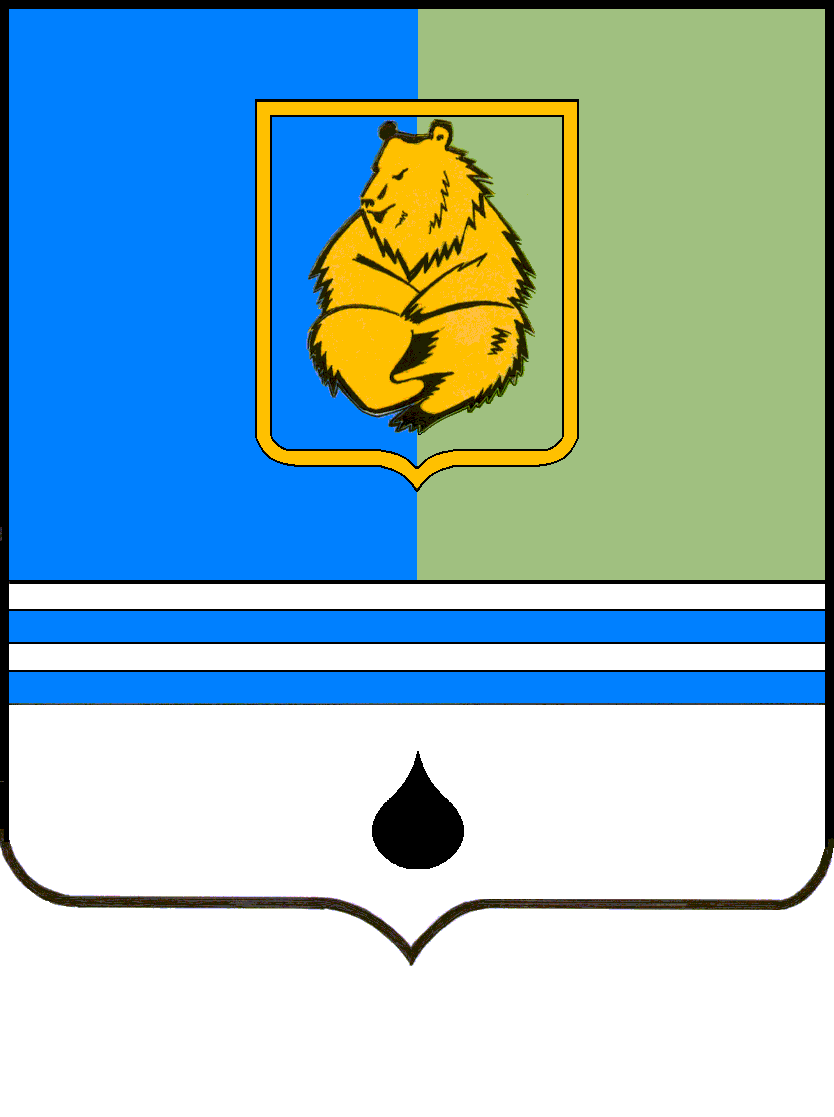 ПОСТАНОВЛЕНИЕАДМИНИСТРАЦИИ ГОРОДА КОГАЛЫМАХанты-Мансийского автономного округа - ЮгрыПОСТАНОВЛЕНИЕАДМИНИСТРАЦИИ ГОРОДА КОГАЛЫМАХанты-Мансийского автономного округа - ЮгрыПОСТАНОВЛЕНИЕАДМИНИСТРАЦИИ ГОРОДА КОГАЛЫМАХанты-Мансийского автономного округа - ЮгрыПОСТАНОВЛЕНИЕАДМИНИСТРАЦИИ ГОРОДА КОГАЛЫМАХанты-Мансийского автономного округа - Югрыот [Дата документа]от [Дата документа]№ [Номер документа]№ [Номер документа]от [Дата документа] № [Номер документа]ФИО спортсменаДата рождения спортсменаПрисвоена квалификационная категория спортивного судьиВид спортаНомер и дата постановленияДата	вступления	в	силуПрисвоенной квалификационной категории спортивного судьи№ пункта
административного
регламентаНаименование основания для
отказа в соответствии с единым
стандартомРазъяснение причин отказа в
предоставлении услугиДата поступления представления и документов (число, месяц, год)фотоНаименование действующей квалификационной категории спортивного судьиНаименование действующей квалификационной категории спортивного судьиНаименование действующей квалификационной категории спортивного судьиНаименование действующей квалификационной категории спортивного судьиСроки проведения официального спортивного соревнования (с дд/мм/гг до дд/мм/гг)Наименование и статус официального спортивного соревнованияНаименование должности спортивного судьи и оценка за судействоДата поступления представления и документов (число, месяц, год)фотоСроки проведения официального спортивного соревнования (с дд/мм/гг до дд/мм/гг)Наименование и статус официального спортивного соревнованияНаименование должности спортивного судьи и оценка за судействоФамилия3х4 смДата присвоения действующей квалификационной категории спортивного судьи(число, месяц, год)Дата присвоения действующей квалификационной категории спортивного судьи(число, месяц, год)Дата присвоения действующей квалификационной категории спортивного судьи(число, месяц, год)Дата присвоения действующей квалификационной категории спортивного судьи(число, месяц, год)ИмяДата присвоения действующей квалификационной категории спортивного судьи(число, месяц, год)Дата присвоения действующей квалификационной категории спортивного судьи(число, месяц, год)Дата присвоения действующей квалификационной категории спортивного судьи(число, месяц, год)Дата присвоения действующей квалификационной категории спортивного судьи(число, месяц, год)Отчество (при наличии)Дата рождения (число, месяц, год)Наименование вида спортаСубъект Российской ФедерацииНомер-код вид спортаМесто работы (учебы), должностьНаименование и адрес (место нахождения) организации, осуществляющей учет судейской деятельности спортивного судьиМесто работы (учебы), должностьНаименование и адрес (место нахождения) организации, осуществляющей учет судейской деятельности спортивного судьиОбразованиеСпортивное звание(при наличии)Участие в теоретических занятиях, выполнение тестов по физической подготовке (для видов спорта, где такие тесты предусмотрены правилами вида спорта), сдача квалификационного зачета (экзамена)Участие в теоретических занятиях, выполнение тестов по физической подготовке (для видов спорта, где такие тесты предусмотрены правилами вида спорта), сдача квалификационного зачета (экзамена)Участие в теоретических занятиях, выполнение тестов по физической подготовке (для видов спорта, где такие тесты предусмотрены правилами вида спорта), сдача квалификационного зачета (экзамена)Участие в теоретических занятиях, выполнение тестов по физической подготовке (для видов спорта, где такие тесты предусмотрены правилами вида спорта), сдача квалификационного зачета (экзамена)Участие в теоретических занятиях, выполнение тестов по физической подготовке (для видов спорта, где такие тесты предусмотрены правилами вида спорта), сдача квалификационного зачета (экзамена)Дата (число, месяц, год)Дата (число, месяц, год)Дата (число, месяц, год)Оценка123Решение общероссийской спортивной федерации (для присвоения квалификационной категории спортивного судьи «спортивный судья всероссийской категории») протокол от « » 20 г. №Наименование региональной спортивной федерации или подразделения федерального органа исполнительной власти, осуществляющего руководство развитием военноприкладных и служебно-прикладных видов спортаНаименование органа исполнительной власти субъекта Российской Федерации в области физической культуры и спорта или федерального органа исполнительной власти, осуществляющего руководство развитием военно-прикладных и служебно-прикладных видов спортаРешение общероссийской спортивной федерации (для присвоения квалификационной категории спортивного судьи «спортивный судья всероссийской категории») протокол от « » 20 г. №Должность (Фамилия, инициалы)Должность (Фамилия, инициалы)Руководитель общероссийской спортивной федерации (Фамилия, инициалы) Дата (число, месяц, год) ПодписьДата (число, месяц, год) ПодписьМесто печати (при наличии)Дата (число, месяц, год) ПодписьМесто печатиРуководитель общероссийской спортивной федерации (Фамилия, инициалы) Дата (число, месяц, год) ПодписьДата (число, месяц, год) ПодписьМесто печати (при наличии)Дата (число, месяц, год) ПодписьМесто печатиДолжностное лицо (Фамилия, инициалы) ПодписьМесто печатиНаименование вида спортаНомер-код вида спортаФамилияИмяОтчество(при наличии)Дата рожденияДата рожденияДата рожденияФото 3 х 4 смФамилияИмяОтчество(при наличии)числомесяцгодФото 3 х 4 смСубъектРоссийскойФедерацииМуниципальноеобразованиеСпортивное звание в данном виде спорта(при наличии)Фото 3 х 4 смСубъектРоссийскойФедерацииМуниципальноеобразованиеСпортивное звание в данном виде спорта(при наличии)Дата начала судейской деятельности спортивного судьиДата начала судейской деятельности спортивного судьиДата начала судейской деятельности спортивного судьиФото 3 х 4 смСубъектРоссийскойФедерацииМуниципальноеобразованиеСпортивное звание в данном виде спорта(при наличии)числомесяцгодФото 3 х 4 смОбразованиеОбразованиеФото 3 х 4 смМесто работы (учебы), должностьМесто работы (учебы), должностьМесто работы (учебы), должностьМесто работы (учебы), должностьМесто работы (учебы), должностьМесто работы (учебы), должностьМесто работы (учебы), должностьМесто работы (учебы), должностьМесто работы (учебы), должностьМесто работы (учебы), должностьКонтактные телефоны, адрес электронной почтыКонтактные телефоны, адрес электронной почтыКонтактные телефоны, адрес электронной почтыКонтактные телефоны, адрес электронной почтыКонтактные телефоны, адрес электронной почтыКонтактные телефоны, адрес электронной почтыКонтактные телефоны, адрес электронной почтыКонтактные телефоны, адрес электронной почтыКонтактные телефоны, адрес электронной почтыКонтактные телефоны, адрес электронной почтыОрганизация, осуществляющая учет судейской деятельности спортивного судьиОрганизация, осуществляющая учет судейской деятельности спортивного судьиОрганизация, осуществляющая учет судейской деятельности спортивного судьиОрганизация, осуществляющая учет судейской деятельности спортивного судьиОрганизация, осуществляющая учет судейской деятельности спортивного судьиОрганизация, осуществляющая учет судейской деятельности спортивного судьиОрганизация, осуществляющая учет судейской деятельности спортивного судьиОрганизация, осуществляющая учет судейской деятельности спортивного судьиОрганизация, осуществляющая учет судейской деятельности спортивного судьиОрганизация, осуществляющая учет судейской деятельности спортивного судьиОрганизация, осуществляющая учет судейской деятельности спортивного судьиОрганизация, осуществляющая учет судейской деятельности спортивного судьиОрганизация, осуществляющая учет судейской деятельности спортивного судьиОрганизация, осуществляющая учет судейской деятельности спортивного судьиОрганизация, осуществляющая учет судейской деятельности спортивного судьиОрганизация, осуществляющая учет судейской деятельности спортивного судьиОрганизация, осуществляющая учет судейской деятельности спортивного судьиОрганизация, осуществляющая учет судейской деятельности спортивного судьиОрганизация, осуществляющая учет судейской деятельности спортивного судьиОрганизация, осуществляющая учет судейской деятельности спортивного судьиНаименованиеНаименованиеНаименованиеАдрес (место нахождения)Адрес (место нахождения)Адрес (место нахождения)Адрес (место нахождения)Телефон, электронная почтаТелефон, электронная почтаНаименованиеквалификационнойкатегорииспортивного судьиНаименованиеквалификационнойкатегорииспортивного судьиНаименованиеквалификационнойкатегорииспортивного судьиПрисвоена/подтверждена/лишена/восстановленаПрисвоена/подтверждена/лишена/восстановленаПрисвоена/подтверждена/лишена/восстановленаПрисвоена/подтверждена/лишена/восстановленаРеквизиты документа оприсвоении/подтверждении/лишении/восстановленииРеквизиты документа оприсвоении/подтверждении/лишении/восстановленииРеквизиты документа оприсвоении/подтверждении/лишении/восстановленииРеквизиты документа оприсвоении/подтверждении/лишении/восстановленииНаименование организации,принявшей решение оприсвоении/подтверждении/лишении/восстановлении квалификационнойкатегории спортивного судьиНаименование организации,принявшей решение оприсвоении/подтверждении/лишении/восстановлении квалификационнойкатегории спортивного судьиНаименование организации,принявшей решение оприсвоении/подтверждении/лишении/восстановлении квалификационнойкатегории спортивного судьиНаименование организации,принявшей решение оприсвоении/подтверждении/лишении/восстановлении квалификационнойкатегории спортивного судьиФамилия и инициалы
должностного лица, подписавшего
документФамилия и инициалы
должностного лица, подписавшего
документПечать организации, подпись, фамилия и инициалы лица, ответственного за оформление карточки учетаПечать организации, подпись, фамилия и инициалы лица, ответственного за оформление карточки учетаПечать организации, подпись, фамилия и инициалы лица, ответственного за оформление карточки учетаНаименованиеквалификационнойкатегорииспортивного судьиНаименованиеквалификационнойкатегорииспортивного судьиНаименованиеквалификационнойкатегорииспортивного судьиПрисвоена/подтверждена/лишена/восстановленаПрисвоена/подтверждена/лишена/восстановленаПрисвоена/подтверждена/лишена/восстановленаПрисвоена/подтверждена/лишена/восстановленаДата (число/месяц)Дата (число/месяц)НомерНомерНаименование организации,принявшей решение оприсвоении/подтверждении/лишении/восстановлении квалификационнойкатегории спортивного судьиНаименование организации,принявшей решение оприсвоении/подтверждении/лишении/восстановлении квалификационнойкатегории спортивного судьиНаименование организации,принявшей решение оприсвоении/подтверждении/лишении/восстановлении квалификационнойкатегории спортивного судьиНаименование организации,принявшей решение оприсвоении/подтверждении/лишении/восстановлении квалификационнойкатегории спортивного судьиФамилия и инициалы
должностного лица, подписавшего
документФамилия и инициалы
должностного лица, подписавшего
документПечать организации, подпись, фамилия и инициалы лица, ответственного за оформление карточки учетаПечать организации, подпись, фамилия и инициалы лица, ответственного за оформление карточки учетаПечать организации, подпись, фамилия и инициалы лица, ответственного за оформление карточки учетаТЕОРЕТИЧЕСКАЯ ПОДГОТОВКА, ВЫПОЛНЕНИЕ ТЕСТОВ ПО ФИЗИЧЕСКОЙ ПОДГОТОВКЕ, 
СДАЧА КВАЛИФИКАЦИОННОГО ЗАЧЕТА (ЭКЗАМЕНА)ТЕОРЕТИЧЕСКАЯ ПОДГОТОВКА, ВЫПОЛНЕНИЕ ТЕСТОВ ПО ФИЗИЧЕСКОЙ ПОДГОТОВКЕ, 
СДАЧА КВАЛИФИКАЦИОННОГО ЗАЧЕТА (ЭКЗАМЕНА)ТЕОРЕТИЧЕСКАЯ ПОДГОТОВКА, ВЫПОЛНЕНИЕ ТЕСТОВ ПО ФИЗИЧЕСКОЙ ПОДГОТОВКЕ, 
СДАЧА КВАЛИФИКАЦИОННОГО ЗАЧЕТА (ЭКЗАМЕНА)ТЕОРЕТИЧЕСКАЯ ПОДГОТОВКА, ВЫПОЛНЕНИЕ ТЕСТОВ ПО ФИЗИЧЕСКОЙ ПОДГОТОВКЕ, 
СДАЧА КВАЛИФИКАЦИОННОГО ЗАЧЕТА (ЭКЗАМЕНА)ТЕОРЕТИЧЕСКАЯ ПОДГОТОВКА, ВЫПОЛНЕНИЕ ТЕСТОВ ПО ФИЗИЧЕСКОЙ ПОДГОТОВКЕ, 
СДАЧА КВАЛИФИКАЦИОННОГО ЗАЧЕТА (ЭКЗАМЕНА)ТЕОРЕТИЧЕСКАЯ ПОДГОТОВКА, ВЫПОЛНЕНИЕ ТЕСТОВ ПО ФИЗИЧЕСКОЙ ПОДГОТОВКЕ, 
СДАЧА КВАЛИФИКАЦИОННОГО ЗАЧЕТА (ЭКЗАМЕНА)ТЕОРЕТИЧЕСКАЯ ПОДГОТОВКА, ВЫПОЛНЕНИЕ ТЕСТОВ ПО ФИЗИЧЕСКОЙ ПОДГОТОВКЕ, 
СДАЧА КВАЛИФИКАЦИОННОГО ЗАЧЕТА (ЭКЗАМЕНА)ТЕОРЕТИЧЕСКАЯ ПОДГОТОВКА, ВЫПОЛНЕНИЕ ТЕСТОВ ПО ФИЗИЧЕСКОЙ ПОДГОТОВКЕ, 
СДАЧА КВАЛИФИКАЦИОННОГО ЗАЧЕТА (ЭКЗАМЕНА)ТЕОРЕТИЧЕСКАЯ ПОДГОТОВКА, ВЫПОЛНЕНИЕ ТЕСТОВ ПО ФИЗИЧЕСКОЙ ПОДГОТОВКЕ, 
СДАЧА КВАЛИФИКАЦИОННОГО ЗАЧЕТА (ЭКЗАМЕНА)ТЕОРЕТИЧЕСКАЯ ПОДГОТОВКА, ВЫПОЛНЕНИЕ ТЕСТОВ ПО ФИЗИЧЕСКОЙ ПОДГОТОВКЕ, 
СДАЧА КВАЛИФИКАЦИОННОГО ЗАЧЕТА (ЭКЗАМЕНА)ТЕОРЕТИЧЕСКАЯ ПОДГОТОВКА, ВЫПОЛНЕНИЕ ТЕСТОВ ПО ФИЗИЧЕСКОЙ ПОДГОТОВКЕ, 
СДАЧА КВАЛИФИКАЦИОННОГО ЗАЧЕТА (ЭКЗАМЕНА)ТЕОРЕТИЧЕСКАЯ ПОДГОТОВКА, ВЫПОЛНЕНИЕ ТЕСТОВ ПО ФИЗИЧЕСКОЙ ПОДГОТОВКЕ, 
СДАЧА КВАЛИФИКАЦИОННОГО ЗАЧЕТА (ЭКЗАМЕНА)ТЕОРЕТИЧЕСКАЯ ПОДГОТОВКА, ВЫПОЛНЕНИЕ ТЕСТОВ ПО ФИЗИЧЕСКОЙ ПОДГОТОВКЕ, 
СДАЧА КВАЛИФИКАЦИОННОГО ЗАЧЕТА (ЭКЗАМЕНА)ТЕОРЕТИЧЕСКАЯ ПОДГОТОВКА, ВЫПОЛНЕНИЕ ТЕСТОВ ПО ФИЗИЧЕСКОЙ ПОДГОТОВКЕ, 
СДАЧА КВАЛИФИКАЦИОННОГО ЗАЧЕТА (ЭКЗАМЕНА)ТЕОРЕТИЧЕСКАЯ ПОДГОТОВКА, ВЫПОЛНЕНИЕ ТЕСТОВ ПО ФИЗИЧЕСКОЙ ПОДГОТОВКЕ, 
СДАЧА КВАЛИФИКАЦИОННОГО ЗАЧЕТА (ЭКЗАМЕНА)ТЕОРЕТИЧЕСКАЯ ПОДГОТОВКА, ВЫПОЛНЕНИЕ ТЕСТОВ ПО ФИЗИЧЕСКОЙ ПОДГОТОВКЕ, 
СДАЧА КВАЛИФИКАЦИОННОГО ЗАЧЕТА (ЭКЗАМЕНА)ТЕОРЕТИЧЕСКАЯ ПОДГОТОВКА, ВЫПОЛНЕНИЕ ТЕСТОВ ПО ФИЗИЧЕСКОЙ ПОДГОТОВКЕ, 
СДАЧА КВАЛИФИКАЦИОННОГО ЗАЧЕТА (ЭКЗАМЕНА)ТЕОРЕТИЧЕСКАЯ ПОДГОТОВКА, ВЫПОЛНЕНИЕ ТЕСТОВ ПО ФИЗИЧЕСКОЙ ПОДГОТОВКЕ, 
СДАЧА КВАЛИФИКАЦИОННОГО ЗАЧЕТА (ЭКЗАМЕНА)ТЕОРЕТИЧЕСКАЯ ПОДГОТОВКА, ВЫПОЛНЕНИЕ ТЕСТОВ ПО ФИЗИЧЕСКОЙ ПОДГОТОВКЕ, 
СДАЧА КВАЛИФИКАЦИОННОГО ЗАЧЕТА (ЭКЗАМЕНА)ТЕОРЕТИЧЕСКАЯ ПОДГОТОВКА, ВЫПОЛНЕНИЕ ТЕСТОВ ПО ФИЗИЧЕСКОЙ ПОДГОТОВКЕ, 
СДАЧА КВАЛИФИКАЦИОННОГО ЗАЧЕТА (ЭКЗАМЕНА)Участие в теоретической подготовке в качествеУчастие в теоретической подготовке в качествеУчастие в теоретической подготовке в качествеУчастие в теоретической подготовке в качествеУчастие в теоретической подготовке в качествеУчастие в теоретической подготовке в качествеУчастие в теоретической подготовке в качествеСдача квалификационного зачета (экзамена)Сдача квалификационного зачета (экзамена)Сдача квалификационного зачета (экзамена)Сдача квалификационного зачета (экзамена)Сдача квалификационного зачета (экзамена)Сдача квалификационного зачета (экзамена)Выполнение тестов по физической подготовкеВыполнение тестов по физической подготовкеВыполнение тестов по физической подготовкеВыполнение тестов по физической подготовкеВыполнение тестов по физической подготовкеВыполнение тестов по физической подготовкеПроводящая организация, дата внесения записи, подпись, фамилия и инициалы лица, ответственного за оформление карточки учетаЛектораЛектораЛектораЛектораЛектораУчастникаУчастникаСдача квалификационного зачета (экзамена)Сдача квалификационного зачета (экзамена)Сдача квалификационного зачета (экзамена)Сдача квалификационного зачета (экзамена)Сдача квалификационного зачета (экзамена)Сдача квалификационного зачета (экзамена)Выполнение тестов по физической подготовкеВыполнение тестов по физической подготовкеВыполнение тестов по физической подготовкеВыполнение тестов по физической подготовкеВыполнение тестов по физической подготовкеВыполнение тестов по физической подготовкеПроводящая организация, дата внесения записи, подпись, фамилия и инициалы лица, ответственного за оформление карточки учетаДата(число,месяц,год)Дата(число,месяц,год)Местопроведения(адрес)ОценкаОценкаДата(число,месяц,год)Местопроведения(адрес)Дата(число,месяц,год)Дата(число,месяц,год)№протокола№протоколаОценкаОценкаДата(число,месяц,год)Местопроведения(адрес)Должность спортивного судьи, наименование теста, результатДолжность спортивного судьи, наименование теста, результатОценкаОценкаПроводящая организация, дата внесения записи, подпись, фамилия и инициалы лица, ответственного за оформление карточки учетаДатапроведенияМестопроведения(адрес)Наименование должности спортивного судьиНаименование и статус официальных спортивных соревнований, вид программыОценкаДата внесения записи, подпись, фамилия и инициалы лица, ответственного за оформление карточки учета№ пункта
административного
регламентаНаименование основания для
отказа в соответствии с единым
стандартомРазъяснение причин отказа в
предоставлении услуги№п/пПоказатели доступности и качества предоставления муниципальной услугиНормативное значение показателяПоказатели доступности предоставления муниципальной услугиПоказатели доступности предоставления муниципальной услугиПоказатели доступности предоставления муниципальной услуги1.% заявителей, удовлетворенных графиком работы Уполномоченного органа90%2.% заявителей, ожидавших в очереди при подаче документов не более 15 минут100%3.Правдивость (достоверность) и полнота информации о предоставляемой услуге100%4.Простота и ясность изложения информационных и инструктивных документов (% заявителей, обратившихся за повторной консультацией)10%Показатели качества предоставления муниципальной услуги и их значенияПоказатели качества предоставления муниципальной услуги и их значенияПоказатели качества предоставления муниципальной услуги и их значения5.% заявителей, удовлетворенных качеством результатов труда сотрудников (профессиональное мастерство)100%6.Соблюдение сроков предоставления государственной (муниципальной) услуги (% случаев предоставления услуги в установленный срок с момента приема документов)100%7.Количество обоснованных жалоб08.% заявителей, удовлетворенных культурой обслуживания (вежливостью) специалистами90%9.количество взаимодействий заявителя с должностными лицами2ПОСТАНОВЛЕНИЕАДМИНИСТРАЦИИ ГОРОДА КОГАЛЫМАХанты-Мансийского автономного округа - ЮгрыПОСТАНОВЛЕНИЕАДМИНИСТРАЦИИ ГОРОДА КОГАЛЫМАХанты-Мансийского автономного округа - ЮгрыПОСТАНОВЛЕНИЕАДМИНИСТРАЦИИ ГОРОДА КОГАЛЫМАХанты-Мансийского автономного округа - ЮгрыПОСТАНОВЛЕНИЕАДМИНИСТРАЦИИ ГОРОДА КОГАЛЫМАХанты-Мансийского автономного округа - Югрыот «___»__________ 20_____г.от «___»__________ 20_____г.№___№___И.О.Фамилия№ п/пПризнак ЗаявителяЗначения признака Заявителя1Заявитель обратился самостоятельно или через представителяСамостоятельноЧерез представителя№ п/пПризнак ЗаявителяВариант предоставления услугиЗаявитель обратился самостоятельноВариант № 1Заявитель обратился через представителяВариант № 2Я,Я,,(фамилия, имя, отчество)проживающий(ая) по адресу: (фамилия, имя, отчество)проживающий(ая) по адресу: (фамилия, имя, отчество)проживающий(ая) по адресу: (фамилия, имя, отчество)проживающий(ая) по адресу: (фамилия, имя, отчество)проживающий(ая) по адресу: (фамилия, имя, отчество)проживающий(ая) по адресу: (фамилия, имя, отчество)проживающий(ая) по адресу: (фамилия, имя, отчество)проживающий(ая) по адресу: (фамилия, имя, отчество)проживающий(ая) по адресу: (фамилия, имя, отчество)проживающий(ая) по адресу: (фамилия, имя, отчество)проживающий(ая) по адресу: (фамилия, имя, отчество)проживающий(ая) по адресу: паспорт сериипаспорт сериипаспорт сериипаспорт сериипаспорт серии№выдан выдан выдан дата выдачидата выдачидата выдачидата выдачи«____»____________ ____г.«____»____________ ____г.«____»____________ ____г.«____»____________ ____г.«____»____________ ____г.«____»____________ ____г.«____»____________ ____г.«____»____________ ____г.«____»____________ ____г.данные документа, подтверждающего полномочия законного представителя (заполняются в том случае, если согласие заполняет законный представитель):являюсь субъектом ПДн / законным представителем субъекта ПДн и даю согласие на обработку его персональных данных (нужное подчеркнуть):ВНИМАНИЕ!Сведения о субъекте ПДн заполняются в том случае, если согласие заполняет законный представитель гражданина Российской Федерациисвободно, своей волей и в своем интересе в соответствии с требованиями Федерального закона от 27.07.2006 №152-ФЗ «О персональных данных» даю согласие уполномоченным должностным лицам Администрации города Когалыма, адрес: 628481, ул. Дружбы Народов, д.7 (далее – Оператор), на обработку* следующих персональных данных:в целях:данные документа, подтверждающего полномочия законного представителя (заполняются в том случае, если согласие заполняет законный представитель):являюсь субъектом ПДн / законным представителем субъекта ПДн и даю согласие на обработку его персональных данных (нужное подчеркнуть):ВНИМАНИЕ!Сведения о субъекте ПДн заполняются в том случае, если согласие заполняет законный представитель гражданина Российской Федерациисвободно, своей волей и в своем интересе в соответствии с требованиями Федерального закона от 27.07.2006 №152-ФЗ «О персональных данных» даю согласие уполномоченным должностным лицам Администрации города Когалыма, адрес: 628481, ул. Дружбы Народов, д.7 (далее – Оператор), на обработку* следующих персональных данных:в целях:данные документа, подтверждающего полномочия законного представителя (заполняются в том случае, если согласие заполняет законный представитель):являюсь субъектом ПДн / законным представителем субъекта ПДн и даю согласие на обработку его персональных данных (нужное подчеркнуть):ВНИМАНИЕ!Сведения о субъекте ПДн заполняются в том случае, если согласие заполняет законный представитель гражданина Российской Федерациисвободно, своей волей и в своем интересе в соответствии с требованиями Федерального закона от 27.07.2006 №152-ФЗ «О персональных данных» даю согласие уполномоченным должностным лицам Администрации города Когалыма, адрес: 628481, ул. Дружбы Народов, д.7 (далее – Оператор), на обработку* следующих персональных данных:в целях:данные документа, подтверждающего полномочия законного представителя (заполняются в том случае, если согласие заполняет законный представитель):являюсь субъектом ПДн / законным представителем субъекта ПДн и даю согласие на обработку его персональных данных (нужное подчеркнуть):ВНИМАНИЕ!Сведения о субъекте ПДн заполняются в том случае, если согласие заполняет законный представитель гражданина Российской Федерациисвободно, своей волей и в своем интересе в соответствии с требованиями Федерального закона от 27.07.2006 №152-ФЗ «О персональных данных» даю согласие уполномоченным должностным лицам Администрации города Когалыма, адрес: 628481, ул. Дружбы Народов, д.7 (далее – Оператор), на обработку* следующих персональных данных:в целях:данные документа, подтверждающего полномочия законного представителя (заполняются в том случае, если согласие заполняет законный представитель):являюсь субъектом ПДн / законным представителем субъекта ПДн и даю согласие на обработку его персональных данных (нужное подчеркнуть):ВНИМАНИЕ!Сведения о субъекте ПДн заполняются в том случае, если согласие заполняет законный представитель гражданина Российской Федерациисвободно, своей волей и в своем интересе в соответствии с требованиями Федерального закона от 27.07.2006 №152-ФЗ «О персональных данных» даю согласие уполномоченным должностным лицам Администрации города Когалыма, адрес: 628481, ул. Дружбы Народов, д.7 (далее – Оператор), на обработку* следующих персональных данных:в целях:данные документа, подтверждающего полномочия законного представителя (заполняются в том случае, если согласие заполняет законный представитель):являюсь субъектом ПДн / законным представителем субъекта ПДн и даю согласие на обработку его персональных данных (нужное подчеркнуть):ВНИМАНИЕ!Сведения о субъекте ПДн заполняются в том случае, если согласие заполняет законный представитель гражданина Российской Федерациисвободно, своей волей и в своем интересе в соответствии с требованиями Федерального закона от 27.07.2006 №152-ФЗ «О персональных данных» даю согласие уполномоченным должностным лицам Администрации города Когалыма, адрес: 628481, ул. Дружбы Народов, д.7 (далее – Оператор), на обработку* следующих персональных данных:в целях:данные документа, подтверждающего полномочия законного представителя (заполняются в том случае, если согласие заполняет законный представитель):являюсь субъектом ПДн / законным представителем субъекта ПДн и даю согласие на обработку его персональных данных (нужное подчеркнуть):ВНИМАНИЕ!Сведения о субъекте ПДн заполняются в том случае, если согласие заполняет законный представитель гражданина Российской Федерациисвободно, своей волей и в своем интересе в соответствии с требованиями Федерального закона от 27.07.2006 №152-ФЗ «О персональных данных» даю согласие уполномоченным должностным лицам Администрации города Когалыма, адрес: 628481, ул. Дружбы Народов, д.7 (далее – Оператор), на обработку* следующих персональных данных:в целях:данные документа, подтверждающего полномочия законного представителя (заполняются в том случае, если согласие заполняет законный представитель):являюсь субъектом ПДн / законным представителем субъекта ПДн и даю согласие на обработку его персональных данных (нужное подчеркнуть):ВНИМАНИЕ!Сведения о субъекте ПДн заполняются в том случае, если согласие заполняет законный представитель гражданина Российской Федерациисвободно, своей волей и в своем интересе в соответствии с требованиями Федерального закона от 27.07.2006 №152-ФЗ «О персональных данных» даю согласие уполномоченным должностным лицам Администрации города Когалыма, адрес: 628481, ул. Дружбы Народов, д.7 (далее – Оператор), на обработку* следующих персональных данных:в целях:данные документа, подтверждающего полномочия законного представителя (заполняются в том случае, если согласие заполняет законный представитель):являюсь субъектом ПДн / законным представителем субъекта ПДн и даю согласие на обработку его персональных данных (нужное подчеркнуть):ВНИМАНИЕ!Сведения о субъекте ПДн заполняются в том случае, если согласие заполняет законный представитель гражданина Российской Федерациисвободно, своей волей и в своем интересе в соответствии с требованиями Федерального закона от 27.07.2006 №152-ФЗ «О персональных данных» даю согласие уполномоченным должностным лицам Администрации города Когалыма, адрес: 628481, ул. Дружбы Народов, д.7 (далее – Оператор), на обработку* следующих персональных данных:в целях:данные документа, подтверждающего полномочия законного представителя (заполняются в том случае, если согласие заполняет законный представитель):являюсь субъектом ПДн / законным представителем субъекта ПДн и даю согласие на обработку его персональных данных (нужное подчеркнуть):ВНИМАНИЕ!Сведения о субъекте ПДн заполняются в том случае, если согласие заполняет законный представитель гражданина Российской Федерациисвободно, своей волей и в своем интересе в соответствии с требованиями Федерального закона от 27.07.2006 №152-ФЗ «О персональных данных» даю согласие уполномоченным должностным лицам Администрации города Когалыма, адрес: 628481, ул. Дружбы Народов, д.7 (далее – Оператор), на обработку* следующих персональных данных:в целях:данные документа, подтверждающего полномочия законного представителя (заполняются в том случае, если согласие заполняет законный представитель):являюсь субъектом ПДн / законным представителем субъекта ПДн и даю согласие на обработку его персональных данных (нужное подчеркнуть):ВНИМАНИЕ!Сведения о субъекте ПДн заполняются в том случае, если согласие заполняет законный представитель гражданина Российской Федерациисвободно, своей волей и в своем интересе в соответствии с требованиями Федерального закона от 27.07.2006 №152-ФЗ «О персональных данных» даю согласие уполномоченным должностным лицам Администрации города Когалыма, адрес: 628481, ул. Дружбы Народов, д.7 (далее – Оператор), на обработку* следующих персональных данных:в целях:данные документа, подтверждающего полномочия законного представителя (заполняются в том случае, если согласие заполняет законный представитель):являюсь субъектом ПДн / законным представителем субъекта ПДн и даю согласие на обработку его персональных данных (нужное подчеркнуть):ВНИМАНИЕ!Сведения о субъекте ПДн заполняются в том случае, если согласие заполняет законный представитель гражданина Российской Федерациисвободно, своей волей и в своем интересе в соответствии с требованиями Федерального закона от 27.07.2006 №152-ФЗ «О персональных данных» даю согласие уполномоченным должностным лицам Администрации города Когалыма, адрес: 628481, ул. Дружбы Народов, д.7 (далее – Оператор), на обработку* следующих персональных данных:в целях:данные документа, подтверждающего полномочия законного представителя (заполняются в том случае, если согласие заполняет законный представитель):являюсь субъектом ПДн / законным представителем субъекта ПДн и даю согласие на обработку его персональных данных (нужное подчеркнуть):ВНИМАНИЕ!Сведения о субъекте ПДн заполняются в том случае, если согласие заполняет законный представитель гражданина Российской Федерациисвободно, своей волей и в своем интересе в соответствии с требованиями Федерального закона от 27.07.2006 №152-ФЗ «О персональных данных» даю согласие уполномоченным должностным лицам Администрации города Когалыма, адрес: 628481, ул. Дружбы Народов, д.7 (далее – Оператор), на обработку* следующих персональных данных:в целях:Я предупрежден(а), что обработка моих персональных данных осуществляется с использованием бумажных носителей и средств вычислительной техники, с соблюдением принципов и правил обработки персональных данных, предусмотренных Федеральным законом от 27.07.2006 №152-ФЗ «О персональных данных», а также необходимых правовых, организационных и технических мер, обеспечивающих их защиту от неправомерного или случайного доступа к ним, уничтожения, изменения, блокирования, копирования, предоставления, распространения персональных данных, а также от иных неправомерных действий в отношении персональных данных.Я предупрежден(а), что обработка моих персональных данных осуществляется с использованием бумажных носителей и средств вычислительной техники, с соблюдением принципов и правил обработки персональных данных, предусмотренных Федеральным законом от 27.07.2006 №152-ФЗ «О персональных данных», а также необходимых правовых, организационных и технических мер, обеспечивающих их защиту от неправомерного или случайного доступа к ним, уничтожения, изменения, блокирования, копирования, предоставления, распространения персональных данных, а также от иных неправомерных действий в отношении персональных данных.Я предупрежден(а), что обработка моих персональных данных осуществляется с использованием бумажных носителей и средств вычислительной техники, с соблюдением принципов и правил обработки персональных данных, предусмотренных Федеральным законом от 27.07.2006 №152-ФЗ «О персональных данных», а также необходимых правовых, организационных и технических мер, обеспечивающих их защиту от неправомерного или случайного доступа к ним, уничтожения, изменения, блокирования, копирования, предоставления, распространения персональных данных, а также от иных неправомерных действий в отношении персональных данных.Я предупрежден(а), что обработка моих персональных данных осуществляется с использованием бумажных носителей и средств вычислительной техники, с соблюдением принципов и правил обработки персональных данных, предусмотренных Федеральным законом от 27.07.2006 №152-ФЗ «О персональных данных», а также необходимых правовых, организационных и технических мер, обеспечивающих их защиту от неправомерного или случайного доступа к ним, уничтожения, изменения, блокирования, копирования, предоставления, распространения персональных данных, а также от иных неправомерных действий в отношении персональных данных.Я предупрежден(а), что обработка моих персональных данных осуществляется с использованием бумажных носителей и средств вычислительной техники, с соблюдением принципов и правил обработки персональных данных, предусмотренных Федеральным законом от 27.07.2006 №152-ФЗ «О персональных данных», а также необходимых правовых, организационных и технических мер, обеспечивающих их защиту от неправомерного или случайного доступа к ним, уничтожения, изменения, блокирования, копирования, предоставления, распространения персональных данных, а также от иных неправомерных действий в отношении персональных данных.Я предупрежден(а), что обработка моих персональных данных осуществляется с использованием бумажных носителей и средств вычислительной техники, с соблюдением принципов и правил обработки персональных данных, предусмотренных Федеральным законом от 27.07.2006 №152-ФЗ «О персональных данных», а также необходимых правовых, организационных и технических мер, обеспечивающих их защиту от неправомерного или случайного доступа к ним, уничтожения, изменения, блокирования, копирования, предоставления, распространения персональных данных, а также от иных неправомерных действий в отношении персональных данных.Я предупрежден(а), что обработка моих персональных данных осуществляется с использованием бумажных носителей и средств вычислительной техники, с соблюдением принципов и правил обработки персональных данных, предусмотренных Федеральным законом от 27.07.2006 №152-ФЗ «О персональных данных», а также необходимых правовых, организационных и технических мер, обеспечивающих их защиту от неправомерного или случайного доступа к ним, уничтожения, изменения, блокирования, копирования, предоставления, распространения персональных данных, а также от иных неправомерных действий в отношении персональных данных.Я предупрежден(а), что обработка моих персональных данных осуществляется с использованием бумажных носителей и средств вычислительной техники, с соблюдением принципов и правил обработки персональных данных, предусмотренных Федеральным законом от 27.07.2006 №152-ФЗ «О персональных данных», а также необходимых правовых, организационных и технических мер, обеспечивающих их защиту от неправомерного или случайного доступа к ним, уничтожения, изменения, блокирования, копирования, предоставления, распространения персональных данных, а также от иных неправомерных действий в отношении персональных данных.Я предупрежден(а), что обработка моих персональных данных осуществляется с использованием бумажных носителей и средств вычислительной техники, с соблюдением принципов и правил обработки персональных данных, предусмотренных Федеральным законом от 27.07.2006 №152-ФЗ «О персональных данных», а также необходимых правовых, организационных и технических мер, обеспечивающих их защиту от неправомерного или случайного доступа к ним, уничтожения, изменения, блокирования, копирования, предоставления, распространения персональных данных, а также от иных неправомерных действий в отношении персональных данных.Я предупрежден(а), что обработка моих персональных данных осуществляется с использованием бумажных носителей и средств вычислительной техники, с соблюдением принципов и правил обработки персональных данных, предусмотренных Федеральным законом от 27.07.2006 №152-ФЗ «О персональных данных», а также необходимых правовых, организационных и технических мер, обеспечивающих их защиту от неправомерного или случайного доступа к ним, уничтожения, изменения, блокирования, копирования, предоставления, распространения персональных данных, а также от иных неправомерных действий в отношении персональных данных.Я предупрежден(а), что обработка моих персональных данных осуществляется с использованием бумажных носителей и средств вычислительной техники, с соблюдением принципов и правил обработки персональных данных, предусмотренных Федеральным законом от 27.07.2006 №152-ФЗ «О персональных данных», а также необходимых правовых, организационных и технических мер, обеспечивающих их защиту от неправомерного или случайного доступа к ним, уничтожения, изменения, блокирования, копирования, предоставления, распространения персональных данных, а также от иных неправомерных действий в отношении персональных данных.Я предупрежден(а), что обработка моих персональных данных осуществляется с использованием бумажных носителей и средств вычислительной техники, с соблюдением принципов и правил обработки персональных данных, предусмотренных Федеральным законом от 27.07.2006 №152-ФЗ «О персональных данных», а также необходимых правовых, организационных и технических мер, обеспечивающих их защиту от неправомерного или случайного доступа к ним, уничтожения, изменения, блокирования, копирования, предоставления, распространения персональных данных, а также от иных неправомерных действий в отношении персональных данных.Я предупрежден(а), что обработка моих персональных данных осуществляется с использованием бумажных носителей и средств вычислительной техники, с соблюдением принципов и правил обработки персональных данных, предусмотренных Федеральным законом от 27.07.2006 №152-ФЗ «О персональных данных», а также необходимых правовых, организационных и технических мер, обеспечивающих их защиту от неправомерного или случайного доступа к ним, уничтожения, изменения, блокирования, копирования, предоставления, распространения персональных данных, а также от иных неправомерных действий в отношении персональных данных.Срок действия Согласия на обработку персональных данных – с даты подписания Согласия, в течение _________________. Согласие может быть досрочно отозвано путем подачи письменного заявления в адрес Оператора.Я предупрежден(а), что в случае отзыва согласия на обработку персональных данных, Оператор вправе продолжить обработку персональных данных без согласия при наличии оснований, указанных в пп.2-11 ч.1 ст.6 и пп.2-10 ч.2 ст.10 Федерального закона от 27.07.2006 №152-ФЗ «О персональных данных».Срок действия Согласия на обработку персональных данных – с даты подписания Согласия, в течение _________________. Согласие может быть досрочно отозвано путем подачи письменного заявления в адрес Оператора.Я предупрежден(а), что в случае отзыва согласия на обработку персональных данных, Оператор вправе продолжить обработку персональных данных без согласия при наличии оснований, указанных в пп.2-11 ч.1 ст.6 и пп.2-10 ч.2 ст.10 Федерального закона от 27.07.2006 №152-ФЗ «О персональных данных».Срок действия Согласия на обработку персональных данных – с даты подписания Согласия, в течение _________________. Согласие может быть досрочно отозвано путем подачи письменного заявления в адрес Оператора.Я предупрежден(а), что в случае отзыва согласия на обработку персональных данных, Оператор вправе продолжить обработку персональных данных без согласия при наличии оснований, указанных в пп.2-11 ч.1 ст.6 и пп.2-10 ч.2 ст.10 Федерального закона от 27.07.2006 №152-ФЗ «О персональных данных».Срок действия Согласия на обработку персональных данных – с даты подписания Согласия, в течение _________________. Согласие может быть досрочно отозвано путем подачи письменного заявления в адрес Оператора.Я предупрежден(а), что в случае отзыва согласия на обработку персональных данных, Оператор вправе продолжить обработку персональных данных без согласия при наличии оснований, указанных в пп.2-11 ч.1 ст.6 и пп.2-10 ч.2 ст.10 Федерального закона от 27.07.2006 №152-ФЗ «О персональных данных».Срок действия Согласия на обработку персональных данных – с даты подписания Согласия, в течение _________________. Согласие может быть досрочно отозвано путем подачи письменного заявления в адрес Оператора.Я предупрежден(а), что в случае отзыва согласия на обработку персональных данных, Оператор вправе продолжить обработку персональных данных без согласия при наличии оснований, указанных в пп.2-11 ч.1 ст.6 и пп.2-10 ч.2 ст.10 Федерального закона от 27.07.2006 №152-ФЗ «О персональных данных».Срок действия Согласия на обработку персональных данных – с даты подписания Согласия, в течение _________________. Согласие может быть досрочно отозвано путем подачи письменного заявления в адрес Оператора.Я предупрежден(а), что в случае отзыва согласия на обработку персональных данных, Оператор вправе продолжить обработку персональных данных без согласия при наличии оснований, указанных в пп.2-11 ч.1 ст.6 и пп.2-10 ч.2 ст.10 Федерального закона от 27.07.2006 №152-ФЗ «О персональных данных».Срок действия Согласия на обработку персональных данных – с даты подписания Согласия, в течение _________________. Согласие может быть досрочно отозвано путем подачи письменного заявления в адрес Оператора.Я предупрежден(а), что в случае отзыва согласия на обработку персональных данных, Оператор вправе продолжить обработку персональных данных без согласия при наличии оснований, указанных в пп.2-11 ч.1 ст.6 и пп.2-10 ч.2 ст.10 Федерального закона от 27.07.2006 №152-ФЗ «О персональных данных».Срок действия Согласия на обработку персональных данных – с даты подписания Согласия, в течение _________________. Согласие может быть досрочно отозвано путем подачи письменного заявления в адрес Оператора.Я предупрежден(а), что в случае отзыва согласия на обработку персональных данных, Оператор вправе продолжить обработку персональных данных без согласия при наличии оснований, указанных в пп.2-11 ч.1 ст.6 и пп.2-10 ч.2 ст.10 Федерального закона от 27.07.2006 №152-ФЗ «О персональных данных».Срок действия Согласия на обработку персональных данных – с даты подписания Согласия, в течение _________________. Согласие может быть досрочно отозвано путем подачи письменного заявления в адрес Оператора.Я предупрежден(а), что в случае отзыва согласия на обработку персональных данных, Оператор вправе продолжить обработку персональных данных без согласия при наличии оснований, указанных в пп.2-11 ч.1 ст.6 и пп.2-10 ч.2 ст.10 Федерального закона от 27.07.2006 №152-ФЗ «О персональных данных».Срок действия Согласия на обработку персональных данных – с даты подписания Согласия, в течение _________________. Согласие может быть досрочно отозвано путем подачи письменного заявления в адрес Оператора.Я предупрежден(а), что в случае отзыва согласия на обработку персональных данных, Оператор вправе продолжить обработку персональных данных без согласия при наличии оснований, указанных в пп.2-11 ч.1 ст.6 и пп.2-10 ч.2 ст.10 Федерального закона от 27.07.2006 №152-ФЗ «О персональных данных».Срок действия Согласия на обработку персональных данных – с даты подписания Согласия, в течение _________________. Согласие может быть досрочно отозвано путем подачи письменного заявления в адрес Оператора.Я предупрежден(а), что в случае отзыва согласия на обработку персональных данных, Оператор вправе продолжить обработку персональных данных без согласия при наличии оснований, указанных в пп.2-11 ч.1 ст.6 и пп.2-10 ч.2 ст.10 Федерального закона от 27.07.2006 №152-ФЗ «О персональных данных».Срок действия Согласия на обработку персональных данных – с даты подписания Согласия, в течение _________________. Согласие может быть досрочно отозвано путем подачи письменного заявления в адрес Оператора.Я предупрежден(а), что в случае отзыва согласия на обработку персональных данных, Оператор вправе продолжить обработку персональных данных без согласия при наличии оснований, указанных в пп.2-11 ч.1 ст.6 и пп.2-10 ч.2 ст.10 Федерального закона от 27.07.2006 №152-ФЗ «О персональных данных».Срок действия Согласия на обработку персональных данных – с даты подписания Согласия, в течение _________________. Согласие может быть досрочно отозвано путем подачи письменного заявления в адрес Оператора.Я предупрежден(а), что в случае отзыва согласия на обработку персональных данных, Оператор вправе продолжить обработку персональных данных без согласия при наличии оснований, указанных в пп.2-11 ч.1 ст.6 и пп.2-10 ч.2 ст.10 Федерального закона от 27.07.2006 №152-ФЗ «О персональных данных».(дата)(дата)(дата)(дата)(дата)(дата)(подпись)(подпись)(расшифровка подписи)(расшифровка подписи)(расшифровка подписи)